Lampiran 1. Hasil Identifikasi Tumbuhan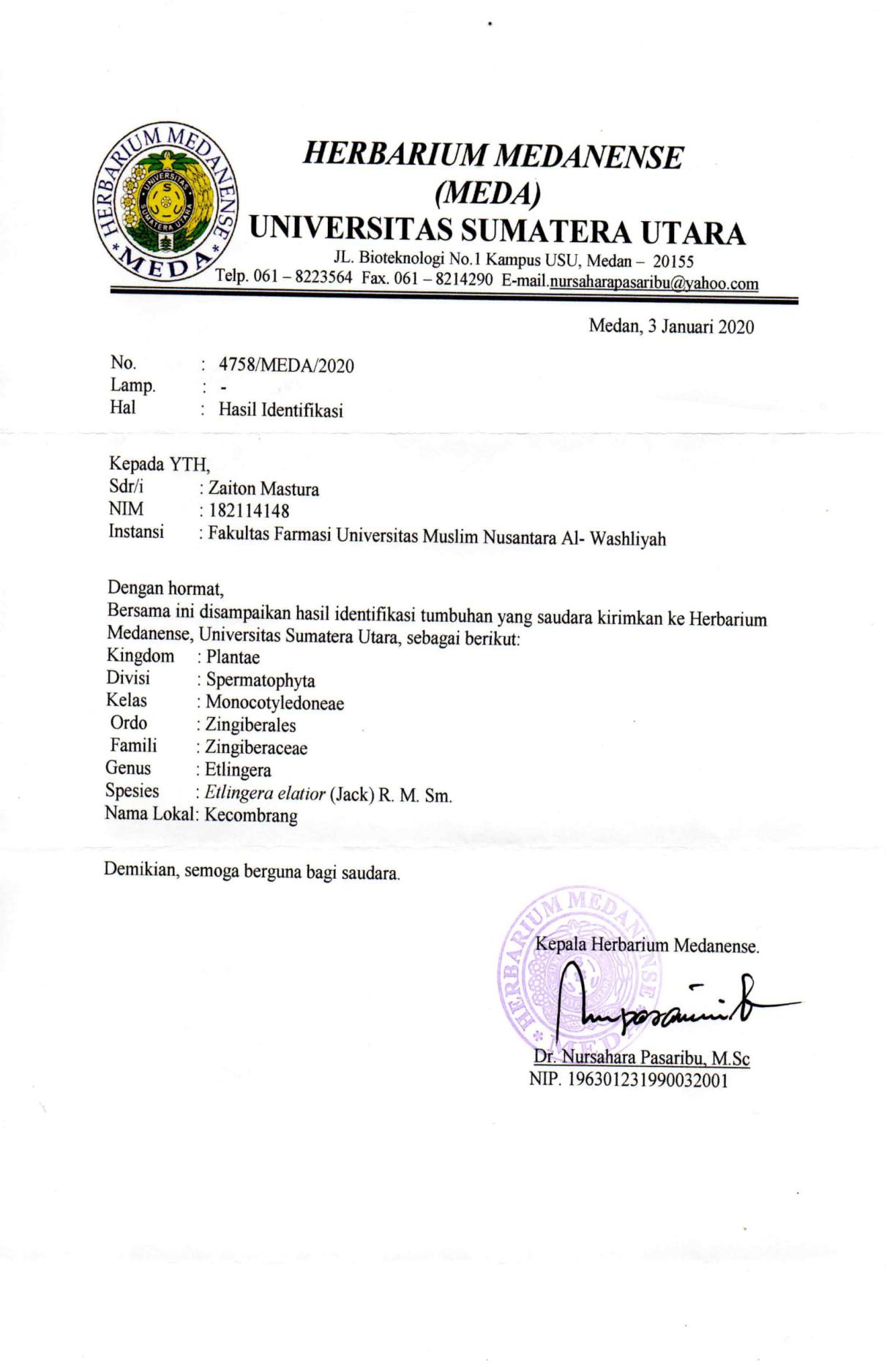 Lampiran 2. Rekomendasi Persetujuan Etik Penelitian Kesehatan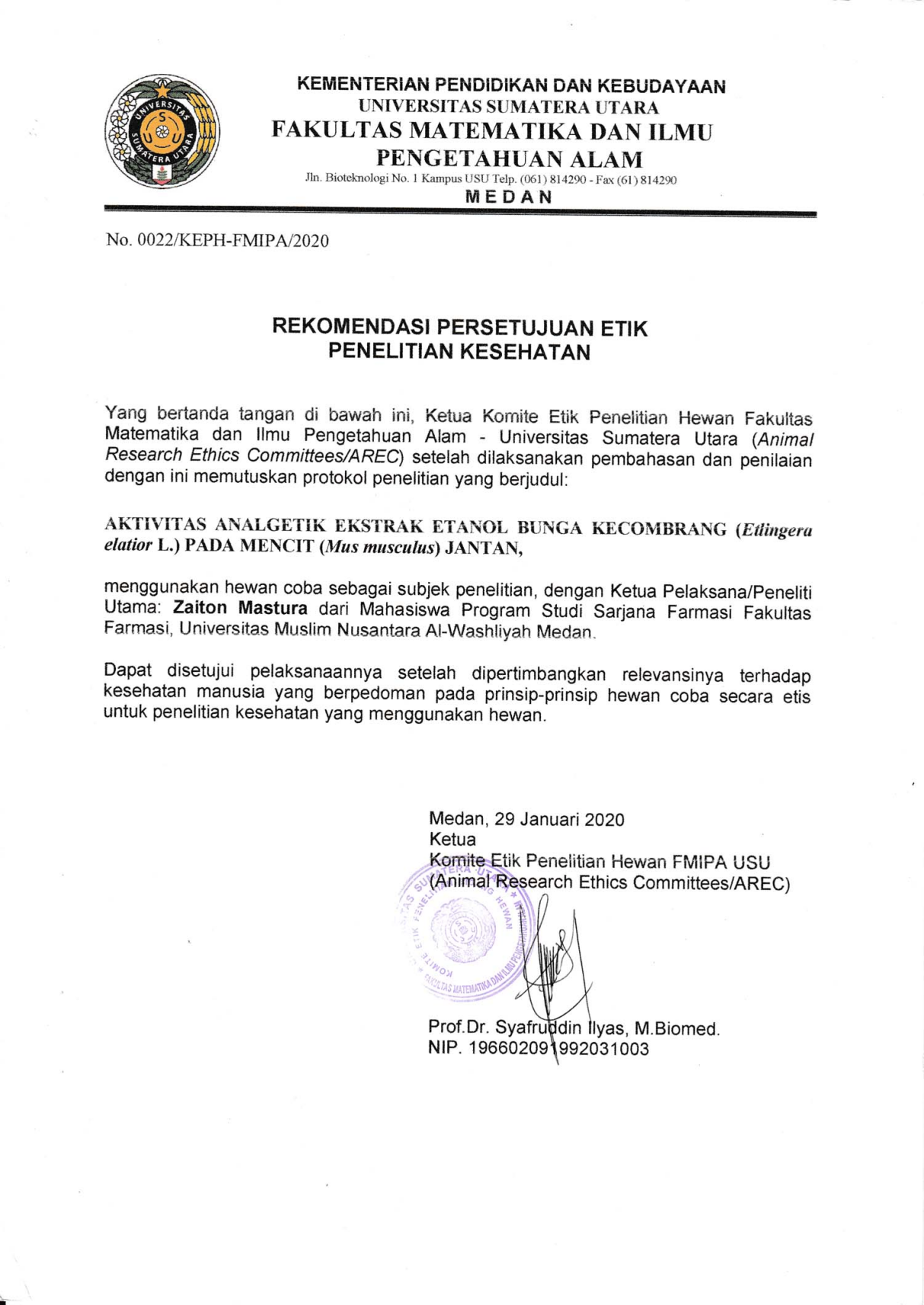 Lampiran 3. Makroskopis sampel bunga kecombrangTangkai 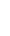 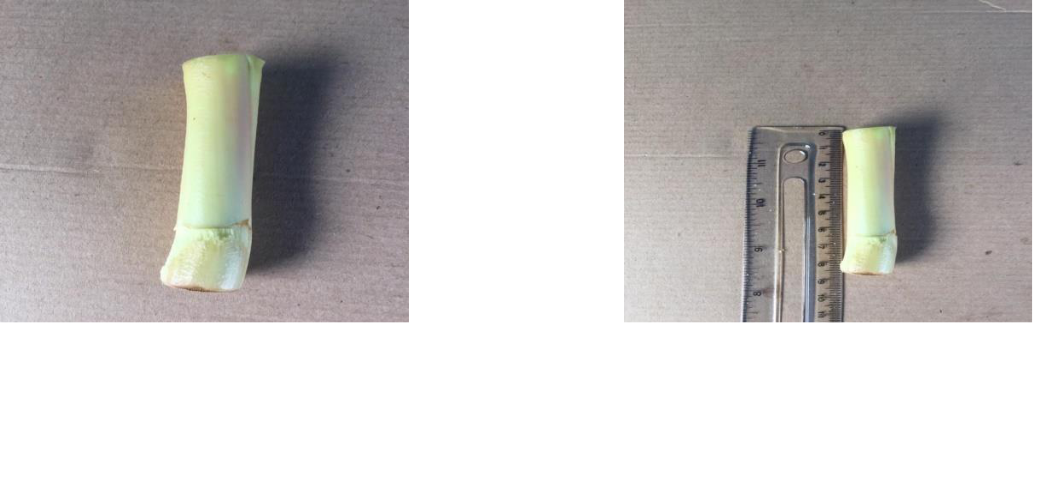   Tangkai bunga kecombrang                                   Tangkai bunga dengan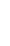 panjang 8,5 cm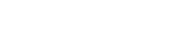 Bunga 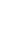 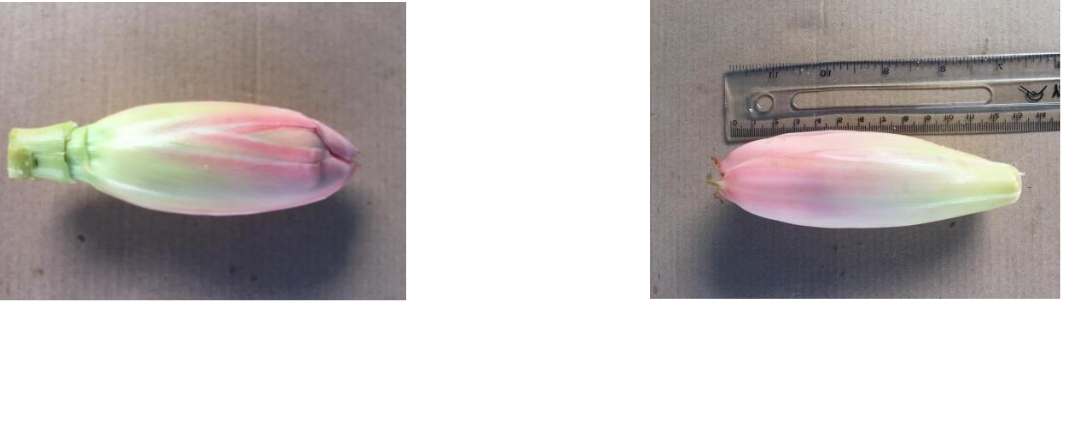    Bunga berbentuk bonggol          	                           Bonggol bunga dengan                                                                                        panjang 13 cm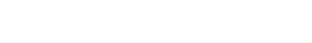 Helaian bunga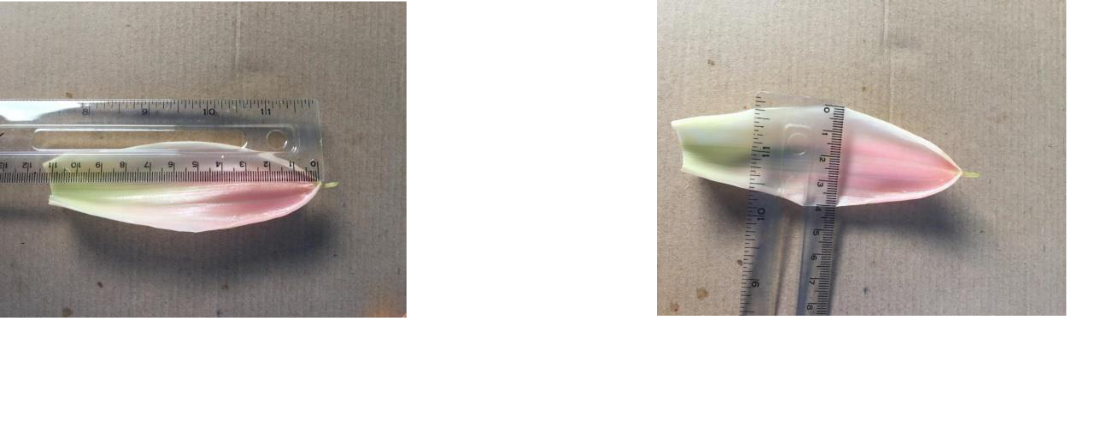  Panjang helaian bunga 11 cm                                     Lebar helaian bunga 4 cmLampiran 4. Mikroskopik serbuk bunga kecombrang (Etlingera elatior  (Jack)    R.M (Sm.) perbesaran 400×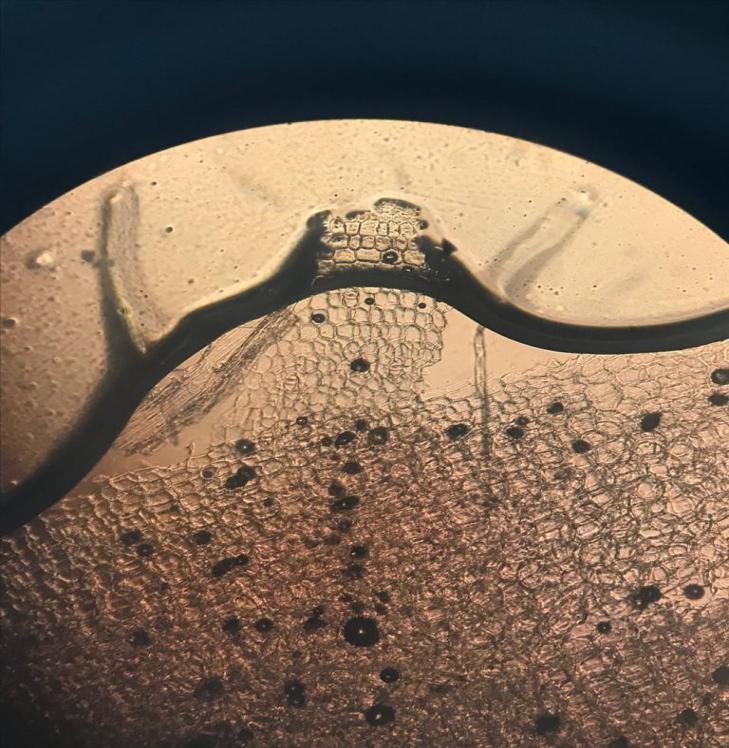 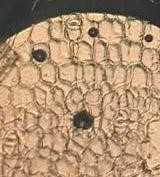 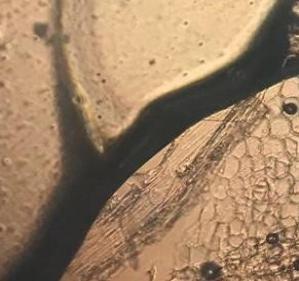 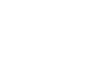 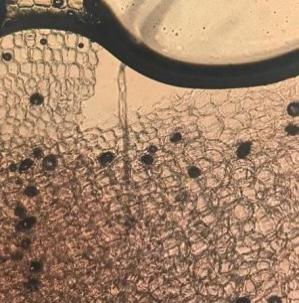 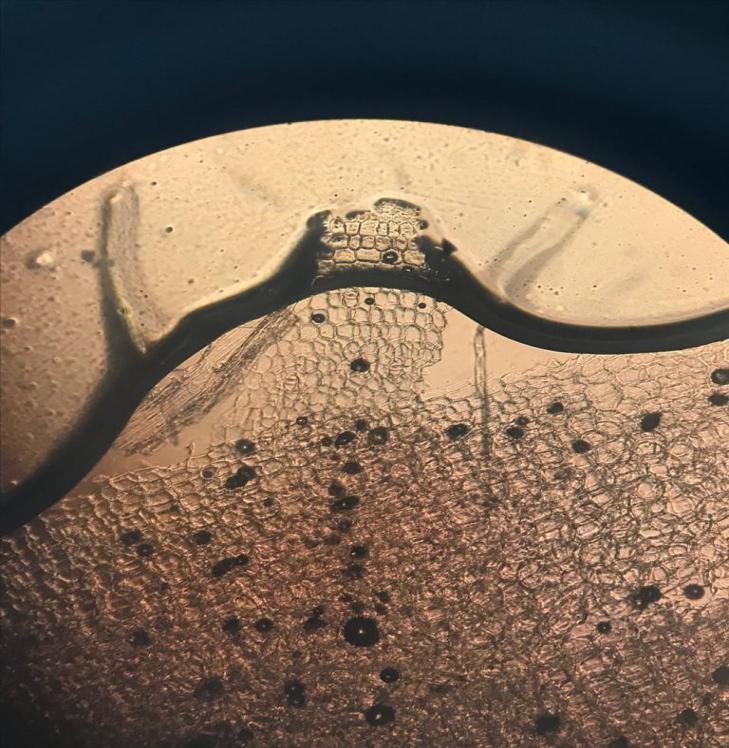 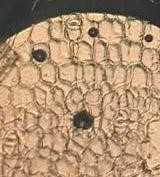 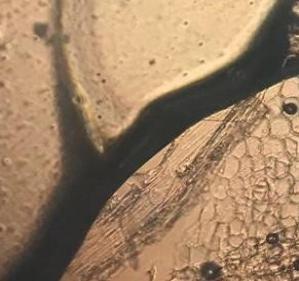 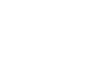 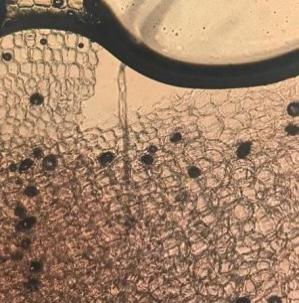 Lampiran 5. Perhitungan Karakterisasi Simplisia Perhitungan Hasil Penetapan Kadar airPengulangan 1	V0	= 0,2 ml 	V1		= 0,5 ml	Sampel	= 5 gKadar air    = 	= 	= 6%Pengulangan 2	V0	= 0,3 ml 	V1		= 0,5 ml	Sampel	= 5 gKadar air    =	=                    = 4%Pengulangan 3	V0	= 0,2 ml 	V1		= 0,6 ml	Sampel	= 5 gKadar air    =	=                    = 8 %	Rata-rata kadar air   = = 6%Lampiran 5. (Lanjutan)Perhitungan Hasil Penetapan Kadar Sari larut dalam AirPengulangan 1% Kadar sari larut dalam air  x 100%				= 6 %Pengulangan 2% Kadar sari larut dalam airx 100 %Pengulangan 3% Kadar sari larut dalam airx 100 %% Rata-Rata kadar sari larut dalam air= Perhitungan Hasil Penetapan Kadar Sari Larut Dalam EtanolLampiran 5. (Lanjutan)Pengulangan 1% Kadar sari larut dalam etanol x 100 %Pengulangan 2% Kadar sari larut dalam etanol x 100 %Pengulangan 3% Kadar sari larut dalam etanol x 100 %% Rata-Rata kadar sari larut etanol = 					         =Perhitungan Hasil Penetapan Kadar Abu TotalPengulangan 1% Kadar Abu  Total =   x 100%          = Pengulangan 2% Kadar Abu Total  =    x 100%%Pengulangan 3% Kadar Abu Total  =    x 100%%% Rata-Rata kadar abu total                                    = 11,15%Lampiran 5. (Lanjutan)Perhitungan Hasil Penetapan Kadar Abu Tidak Larut AsamPengulangan 1% Kadar Abu  tidak larut asam =   x 100%                           = Pengulangan 2% Kadar Abu  tidak larut asam =   x 100%                           = Pengulangan 3% Kadar Abu  tidak larut asam =   x 100%                           = % Rata-Rata kadar abu tidak larut asam   = 0,19 %Lampiran 6. Perhitungan dosisPerhitungan dosis pemberian metampiron 2% Dosis metampiron = 500 mglarutan metampiron 2% b/v					= 2 g/100ml =2000 mg/100ml					=20 mg/mlVolume pemberian			=0,1 mlPerhitunga dosis pemberian CMC 0,5%BB Mencit = 20 gVolume pemberian 			=  × 20 g					            = 0,1 ml/20 gBBPerhitungan dosis suspensi EEBK dosis 50 mg/kgBBDosis untuk mencit 20g	    	 = Volume ekstrak yang diberikan   =Perhitungan dosis suspensi EEBK dosis 100 mg/kgBB	Dosis untuk mencit 20g	     	 = Volume ekstrak yang diberikan   =Perhitungan dosis suspensi EEBK dosis 200 mg/kgBBDosis untuk mencit 20g	   	  = Volume ekstrak yang diberikan   =Lampiran 7. Skema Kerja	Skema Kerja Pembuatan Ekstrak Etanol Bunga KecombrangDicuci Bunga Kecombrang dengan air mengalir.Dirajang, dikeringkan kemudian dihaluskan dan diayak. Serbuk simplisia 500 gram dimasukkan kedalam bejana dituangkan 5000 ml cairan penyari etanol lalu ditutup dan dibiarkan selama 5 hari (Sambil sesekali diaduk) Setelah 5 hari campuran diserkai dan ampasnya diperas dicuci ampasnya dengan cairan penyari etanol secukupnya sehingga diperoleh 5000 ml maserat Dipindahkan kedalam bejana tertutup, dibiarkan selama 2 hari kemudian disaring Maserat dipekatkan dengan alat Rotary evaporatorKemudian diuapkan diatas penangas Lampiran 7. (Lanjutan)Skema Kerja Pembuatan Suspensi EEBKEkstrak ditimbang sebanyak 10 g Kemudian dimasukkan kedalam lumpang yang berisi sedikit suspensi CMC 0,5% digerus homogenDicukupkan dengan suspensi CMC 0,5% hingga 100 ml dimasukkan kedalam labu tentukur 100 ml.Skema Kerja Pembuatan Asam Asetat 1%Masukkan kedalam labu tentukur 100 mL dan tambahkan aquadest hingga 100 mLMasukkan kedalam vial tutup dengan aluminium foil	Lampiran 7. (Lanjutan)Skema Kerja Pembuatan CMC 0,5% b/v				Ditimbang CMC 500 gram				Dimasukkan kedalam mortir gerus ad halusKemudian dimasukkan kedalam cawan porselin yang  berisi air suling panas sebanyak 1/3 dari bagian air Ditambahkan aquadest sedikit demi sedikit lalu dimasukkan kedalam labu tentukur 100 ml				Volume dicukupkan dengan aquadest hingga 100 mlSkema Kerja Pembuatan Suspensi Metampiron 2%				    Diambil 4 tablet metampiron digerus halus		Disuspensikan dengan larutan CMC 0,5% sedikit demi sedikit				    Dimasukkan kedalam labu tentukur 100 mLLampiran 7. (Lanjutan)Skema Kerja Pengujian AnalgetikMencit diadaptasikan selama 1 minggu dengan diberikan   makan dan air minumDiberi penandaan pada ekor  mencit			Dipuasakan selama 18 jam, tetapi tetap diberi minum 			Ditimbang masing-masing mencitDihitung volume masing-masing perlakuanDiinduksikan Asam Asetat 1% (0,5 ml) secara intraperitonelDiamati geliatnya dan dihitung jumlah geliat selama 5 menitSetelah 5 menit kemudian setiap kelompok diberi perlakuan secara oralLampiran 8. Dokumentasi penelitian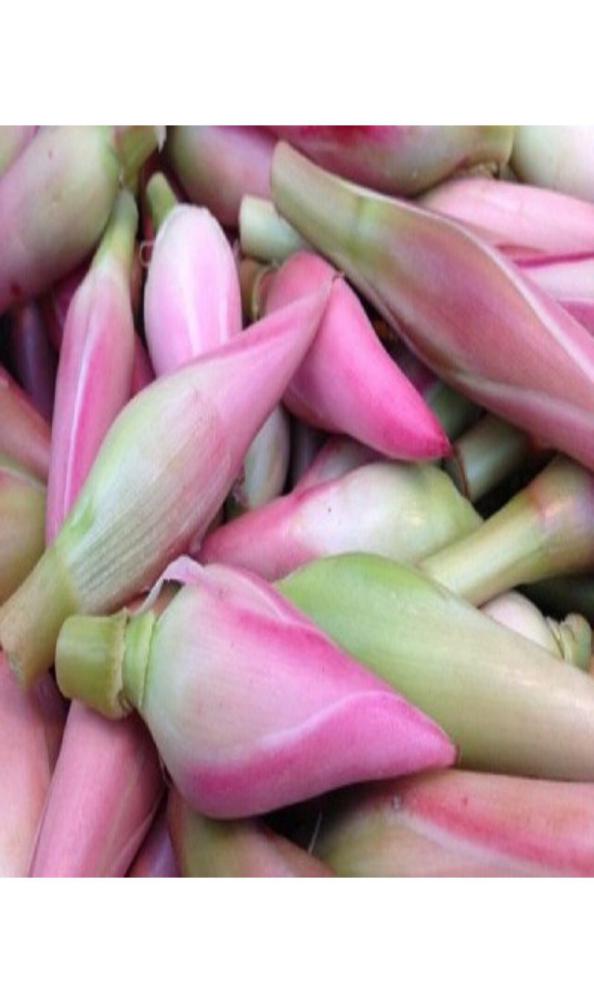 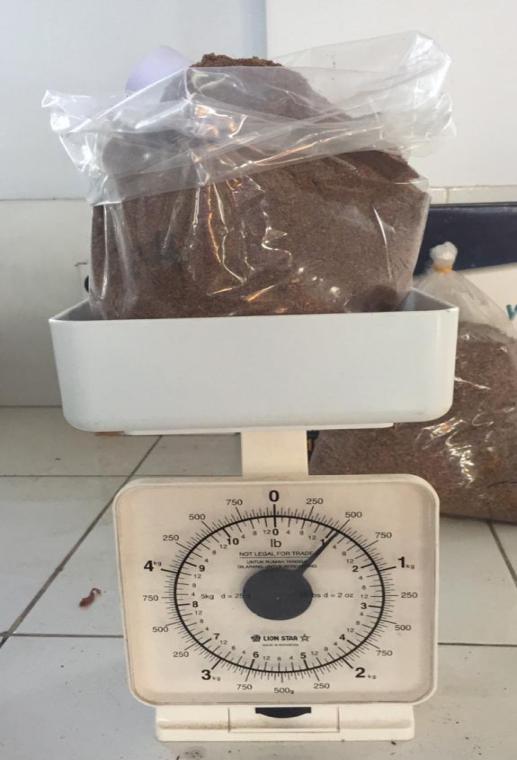           	    Bunga Kecombrang  			   Simplisia 500 gram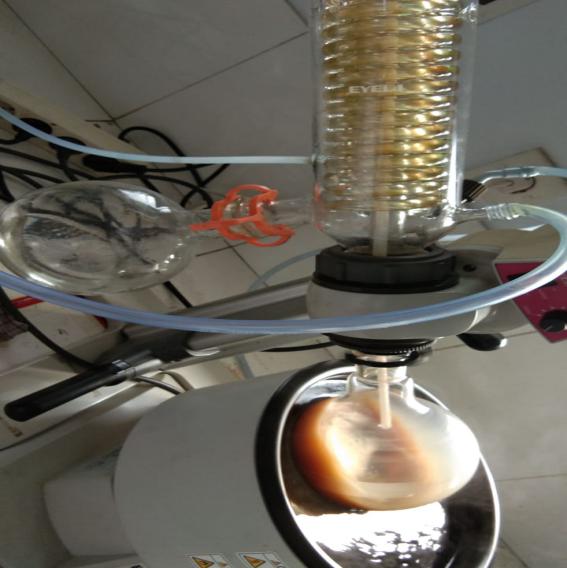 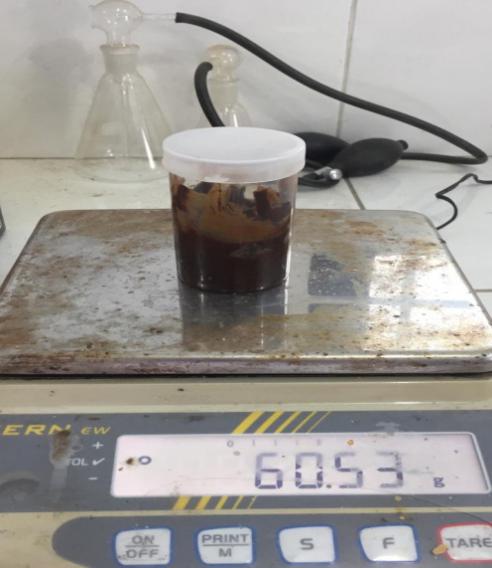          Proses Rotary 				        Hasil Ekstrak		 Lampiran 8. (Lanjutan)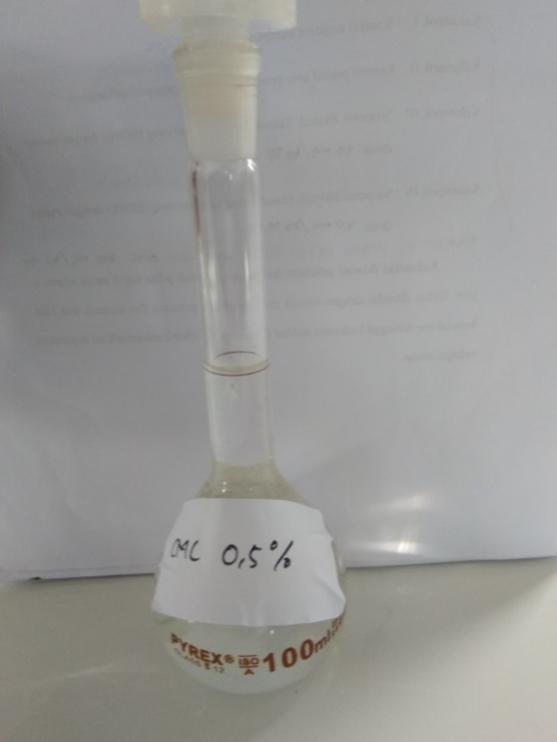 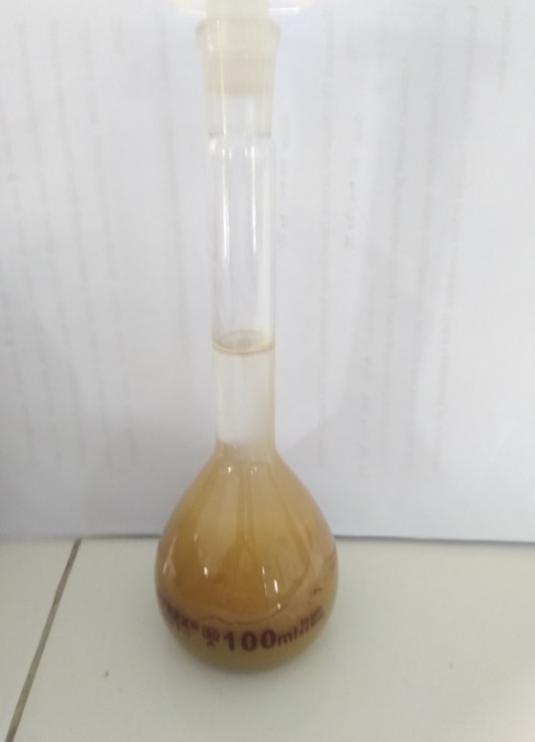              Suspensi CMC 0.5%				    Suspensi EEBK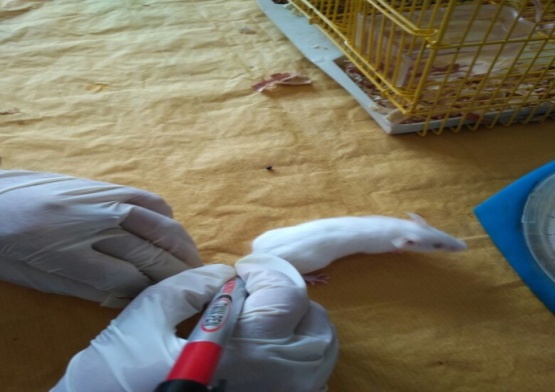 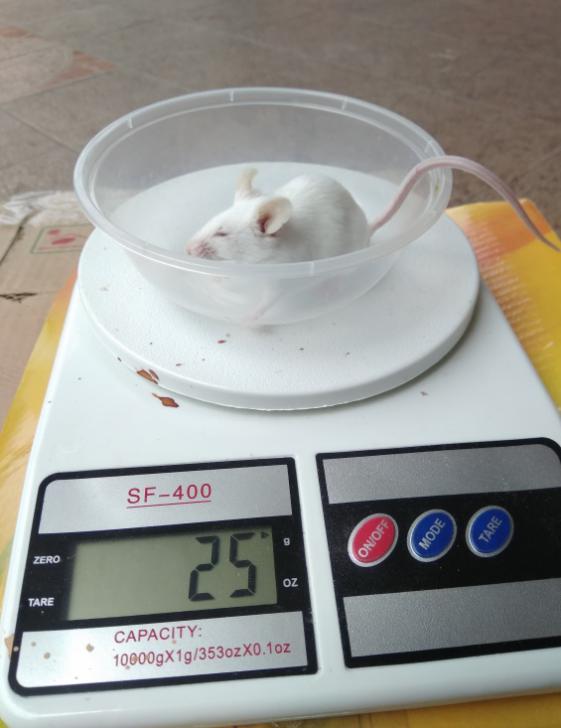              Penimbangan Mencit			                   Penandaan MencitLampiran 8. (Lanjutan)  			          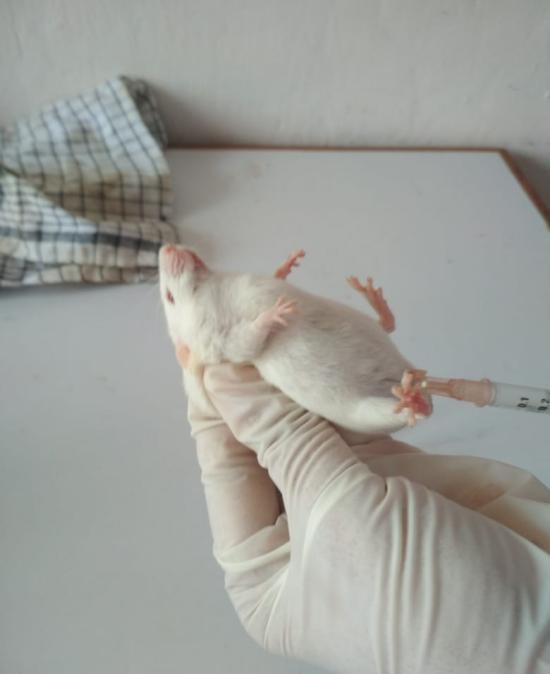 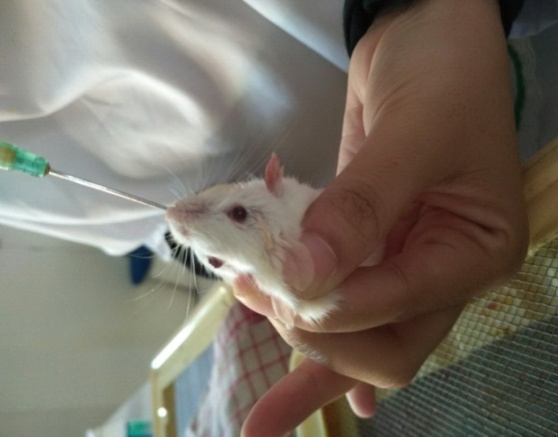                Pemberian secara IP 		              Pemberian secara Oral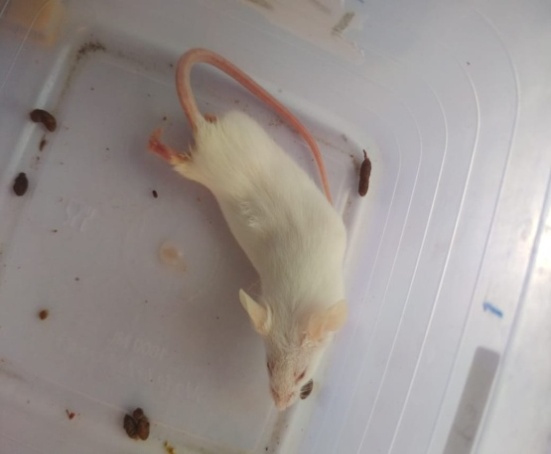 Mencit BergeliatLampiran 9.  Hasil Orientasi Asam AsetatData rata-rata jumlah geliat mencit jantan yang diinduksi asam asetat 1% masing-masing volume pemberian sebanyak 0,1 ml, 0,2 ml, 0,3 ml, 0,4 ml, dan 0,5 ml secara intraperitoneal dengan selang waktu 5 menit selama 1 jamData rata-rata jumlah geliat mencit jantan yang diinduksi asam asetat 0,5% masing-masing volume pemberian sebanyak 0,1 ml, 0,2 ml, 0,3 ml, 0,4 ml, dan 0,5 ml secara intraperitoneal dengan selang waktu 5 menit selama 1 jamLampiran 10.  Data Hasil Pengamatan Geliat Mencit Putih Jantan Setelah  Pemberian Suspensi CMC 0,5%, Suspensi Metampiron 2%, Suspensi Ekstrak Etanol Bunga Kecombrang Dosis 50, 100 dan 200 mg/kgBB Selang Waktu 5 menit Selama 1 Jam.Lampiran 10. (Lanjutan)Lampiran 11. Distribusi Normalitas Terhadap Jumlah Geliat Masing-masing  Kelompok Hipotesis	:                                                                                                                                                           Ho		: Data jumlah geliat terdistribusi normal			        Ha		: Data jumlah geliat tidak terdistribusi normal	              Kriteria uji 	:									             Ho ditolak bila Sig. <0,05							              Ha diterima bila Sig. >0,05								                     HasilKeterangan :df  =  degroe of freedom/ derajat kebebasan adalah jumlah total pengamatan   dalam sampel (N) dikurangi banyaknya kendali (linier) bebasSig  =  Signifikan (p-value) adalah tingkat kepercayaanKesimpulan :  Ho diterima artinya uji normalitas jumlah geliat seluruh kelompok hewan uji  terdistribusi normal.Lampiran 12. Uji Homogenitas Varians terhadap Jumlah Geliat Masing-masing    KelompokTujuan : Untuk mengetahui homogenitas varians jumlah geliat masing-masing kelompok Hipotesis	:                                                                                                                                    Ho			: Data jumlah geliat bervariasi homogeny                                                           Ha			: Data jumlah geliat tidak bervariasi homogen                                           Kriteria uji		:                                                            			              Ho ditolak bila Sig. <0,05							              Ha diterima bila Sig. >0,05								                     HasilKesimpulan	: Ho diterima artinya data bervariasi homogenLampiran 13.  Analisa Varians Satu Arah Masing-masing Kelompok Perlakuan Terhadap Jumlah GeliatLampiran 14. Uji Tukey/ Uji beda Nyata Antar Kelompok PerlakuanTujuan             : Untuk mengetahui pada kelompok mana terdapat perbedaan jumlah geliat yang bermaknaHipotesis	:Ho                   : Data jumlah geliat antar kelompok perlakuan tidak berbeda secara bermaknaHa                   : Data jumlah geliat antar kelompok perlakuan berbeda secara bermakna   Kriteria hasil uji :                                                                                                          Ho ditolak bila Sig. <0,05							              Ha diterima bila Sig. >0,05								                     Hasil		:Kesimpulan :Kontrol positif (suspensi Metampiron 2%) dan suspensi EEBK 50, 100 dan 200 mg/kgBB menunjukkan efek analgetik yang berbeda bermakna terhadap kelompok kontrol negatifKontrol positif (suspensi Metampiron 2%) menunjukkan efek analgetik yang berbeda bermakna terhadap kelompok kontrol negatif (CMC 0,5%)NoBerat Sampel (g)Volume Awal (V0)(ml)Volume Akhir (V1)(ml)150,20,5250,30,5350,20,6NoBerat Sampel (g)Berat Cawan Kosong (g)Berat Setelah Diuapkan (g)1535,914635,97652528,943228,86133542,667942,6170NoBerat Sampel (g)Berat Cawan Kosong (g)Berat Setelah Diuapkan (g)1536,885336,84532532,125732,97023536,883736,8456NoBerat Sampel (g)Berat Krus Kosong (g)Berat Krus Setelah Dipijar (g)1260,864861,08972259,862160,08373252,012852,2396NoBerat Sampel (g)Berat Krus Kosong (g)Berat Krus Setelah Dipijar (g)10,033360,864860,861920,030159,862159,865730,029752,012852,0177Asam asetat 1%Waktu (menit)Waktu (menit)Waktu (menit)Waktu (menit)Waktu (menit)Waktu (menit)Waktu (menit)Waktu (menit)Waktu (menit)Waktu (menit)Waktu (menit)Waktu (menit)Jumlah geliat5’10’15’20’25’30’35’40’45’50’55’60’0,1 ml13,512,515,58,588596,54,53,52,5970,2 ml7,51014,51514,512,59,58,57,55,54,51,51110,3 ml261021,518,51712,5129,57,56,55,54150,50,4 ml10,52824,522,52018,515,513,511107,55,51870,5 ml7213227,526,523,52119,517,514,5710,5227,5Asam asetat 0,5%Waktu (menit)Waktu (menit)Waktu (menit)Waktu (menit)Waktu (menit)Waktu (menit)Waktu (menit)Waktu (menit)Waktu (menit)Waktu (menit)Waktu (menit)Waktu (menit)Jumlah geliat5’10’15’20’25’30’35’40’45’50’55’60’0,1 ml0644,55,55,55,555,533448,50,2 ml2,534,5610,510,57,57,553,51,51,563,50,3 ml0,52,54,57,514148852,52,51,570,50,4 ml53,53,58,511,511,59,512,59,5443,586,50,5 ml13,514,5117,57,54,55,56,55,5664,592,5Mencit keCMC 0,5% volume pemberian sebanyak 0,5 mlWaktu (menit) ke-CMC 0,5% volume pemberian sebanyak 0,5 mlWaktu (menit) ke-CMC 0,5% volume pemberian sebanyak 0,5 mlWaktu (menit) ke-CMC 0,5% volume pemberian sebanyak 0,5 mlWaktu (menit) ke-CMC 0,5% volume pemberian sebanyak 0,5 mlWaktu (menit) ke-CMC 0,5% volume pemberian sebanyak 0,5 mlWaktu (menit) ke-CMC 0,5% volume pemberian sebanyak 0,5 mlWaktu (menit) ke-CMC 0,5% volume pemberian sebanyak 0,5 mlWaktu (menit) ke-CMC 0,5% volume pemberian sebanyak 0,5 mlWaktu (menit) ke-CMC 0,5% volume pemberian sebanyak 0,5 mlWaktu (menit) ke-CMC 0,5% volume pemberian sebanyak 0,5 mlWaktu (menit) ke-CMC 0,5% volume pemberian sebanyak 0,5 mlWaktu (menit) ke-CMC 0,5% volume pemberian sebanyak 0,5 mlWaktu (menit) ke-CMC 0,5% volume pemberian sebanyak 0,5 mlWaktu (menit) ke-Jumlah geliat5’10’Setelah diberikan suspensiCMC 0,5%15’20’25’30’35’40’45’50’55’60’60’11429Setelah diberikan suspensiCMC 0,5%272524211715141285521121427Setelah diberikan suspensiCMC 0,5%252321191614121097719731630Setelah diberikan suspensiCMC 0,5%2826191817151311106620941528Setelah diberikan suspensiCMC 0,5%262420191815131097720451629Setelah diberikan suspensiCMC 0,5%27221917181615131288212Rata-rata1528,6Setelah diberikan suspensiCMC 0,5%26,62420,618,817,21513,411,29,66,66,6206,6Mencit keMetampiron 2% volume pemberian sebanyak 0,5 mlWaktu (menit) ke-Metampiron 2% volume pemberian sebanyak 0,5 mlWaktu (menit) ke-Metampiron 2% volume pemberian sebanyak 0,5 mlWaktu (menit) ke-Metampiron 2% volume pemberian sebanyak 0,5 mlWaktu (menit) ke-Metampiron 2% volume pemberian sebanyak 0,5 mlWaktu (menit) ke-Metampiron 2% volume pemberian sebanyak 0,5 mlWaktu (menit) ke-Metampiron 2% volume pemberian sebanyak 0,5 mlWaktu (menit) ke-Metampiron 2% volume pemberian sebanyak 0,5 mlWaktu (menit) ke-Metampiron 2% volume pemberian sebanyak 0,5 mlWaktu (menit) ke-Metampiron 2% volume pemberian sebanyak 0,5 mlWaktu (menit) ke-Metampiron 2% volume pemberian sebanyak 0,5 mlWaktu (menit) ke-Metampiron 2% volume pemberian sebanyak 0,5 mlWaktu (menit) ke-Metampiron 2% volume pemberian sebanyak 0,5 mlWaktu (menit) ke-Metampiron 2% volume pemberian sebanyak 0,5 mlWaktu (menit) ke-Jumlah geliat5’10’Setelah diberikan suspensiMetampiron 2%15’20’25’30’35’40’45’50’55’55’60’11316Setelah diberikan suspensiMetampiron 2%15129764322219021315Setelah diberikan suspensiMetampiron 2%141210864333329331214Setelah diberikan suspensiMetampiron 2%13118754322218241415Setelah diberikan suspensiMetampiron 2%141311875433319851216Setelah diberikan suspensiMetampiron 2%131086432111082Rata-rata12,815,2Setelah diberikan suspensiMetampiron 2%13,811,69,27,25,6432,22,22,2187,8Mencit keEEBK dosis 50 mg/kgBB volume pemberian sebanyak 0,2 mlWaktu (menit) ke-EEBK dosis 50 mg/kgBB volume pemberian sebanyak 0,2 mlWaktu (menit) ke-EEBK dosis 50 mg/kgBB volume pemberian sebanyak 0,2 mlWaktu (menit) ke-EEBK dosis 50 mg/kgBB volume pemberian sebanyak 0,2 mlWaktu (menit) ke-EEBK dosis 50 mg/kgBB volume pemberian sebanyak 0,2 mlWaktu (menit) ke-EEBK dosis 50 mg/kgBB volume pemberian sebanyak 0,2 mlWaktu (menit) ke-EEBK dosis 50 mg/kgBB volume pemberian sebanyak 0,2 mlWaktu (menit) ke-EEBK dosis 50 mg/kgBB volume pemberian sebanyak 0,2 mlWaktu (menit) ke-EEBK dosis 50 mg/kgBB volume pemberian sebanyak 0,2 mlWaktu (menit) ke-EEBK dosis 50 mg/kgBB volume pemberian sebanyak 0,2 mlWaktu (menit) ke-EEBK dosis 50 mg/kgBB volume pemberian sebanyak 0,2 mlWaktu (menit) ke-EEBK dosis 50 mg/kgBB volume pemberian sebanyak 0,2 mlWaktu (menit) ke-EEBK dosis 50 mg/kgBB volume pemberian sebanyak 0,2 mlWaktu (menit) ke-EEBK dosis 50 mg/kgBB volume pemberian sebanyak 0,2 mlWaktu (menit) ke-EEBK dosis 50 mg/kgBB volume pemberian sebanyak 0,2 mlWaktu (menit) ke-EEBK dosis 50 mg/kgBB volume pemberian sebanyak 0,2 mlWaktu (menit) ke-EEBK dosis 50 mg/kgBB volume pemberian sebanyak 0,2 mlWaktu (menit) ke-Jumlah geliat5’10’10’Setelah diberikan suspensiEEBK 50 mg15’20’25’30’35’35’40’40’45’45’50’55’60’1102020Setelah diberikan suspensiEEBK 50 mg181920131313101011117721502132020Setelah diberikan suspensiEEBK 50 mg1717151211111010775511333101919Setelah diberikan suspensiEEBK 50 mg19171111777799732122491717Setelah diberikan suspensiEEBK 50 mg1515910889955642109571515Setelah diberikan suspensiEEBK 50 mg16111210776677532101Rata-rata9,818,218,2Setelah diberikan suspensiEEBK 50 mg1715,813,411,29,29,28,48,47,87,864,41,8123Mencit keEEBK dosis 100 mg/kgBB volume pemberian sebanyak 0,4 mlWaktu (menit) ke-EEBK dosis 100 mg/kgBB volume pemberian sebanyak 0,4 mlWaktu (menit) ke-EEBK dosis 100 mg/kgBB volume pemberian sebanyak 0,4 mlWaktu (menit) ke-EEBK dosis 100 mg/kgBB volume pemberian sebanyak 0,4 mlWaktu (menit) ke-EEBK dosis 100 mg/kgBB volume pemberian sebanyak 0,4 mlWaktu (menit) ke-EEBK dosis 100 mg/kgBB volume pemberian sebanyak 0,4 mlWaktu (menit) ke-EEBK dosis 100 mg/kgBB volume pemberian sebanyak 0,4 mlWaktu (menit) ke-EEBK dosis 100 mg/kgBB volume pemberian sebanyak 0,4 mlWaktu (menit) ke-EEBK dosis 100 mg/kgBB volume pemberian sebanyak 0,4 mlWaktu (menit) ke-EEBK dosis 100 mg/kgBB volume pemberian sebanyak 0,4 mlWaktu (menit) ke-EEBK dosis 100 mg/kgBB volume pemberian sebanyak 0,4 mlWaktu (menit) ke-EEBK dosis 100 mg/kgBB volume pemberian sebanyak 0,4 mlWaktu (menit) ke-EEBK dosis 100 mg/kgBB volume pemberian sebanyak 0,4 mlWaktu (menit) ke-EEBK dosis 100 mg/kgBB volume pemberian sebanyak 0,4 mlWaktu (menit) ke-EEBK dosis 100 mg/kgBB volume pemberian sebanyak 0,4 mlWaktu (menit) ke-EEBK dosis 100 mg/kgBB volume pemberian sebanyak 0,4 mlWaktu (menit) ke-EEBK dosis 100 mg/kgBB volume pemberian sebanyak 0,4 mlWaktu (menit) ke-Jumlah geliat5’10’Setelah diberikan suspensiEEBK 100 mgSetelah diberikan suspensiEEBK 100 mg15’20’25’30’35’40’40’45’45’50’50’55’60’11018Setelah diberikan suspensiEEBK 100 mgSetelah diberikan suspensiEEBK 100 mg1920181515111177776114721217Setelah diberikan suspensiEEBK 100 mgSetelah diberikan suspensiEEBK 100 mg17171513119977665113031319Setelah diberikan suspensiEEBK 100 mgSetelah diberikan suspensiEEBK 100 mg1515131099977553212041115Setelah diberikan suspensiEEBK 100 mgSetelah diberikan suspensiEEBK 100 mg131111109775544219951112Setelah diberikan suspensiEEBK 100 mgSetelah diberikan suspensiEEBK 100 mg1177975588551184Rata-rata11,416,2Setelah diberikan suspensiEEBK 100 mgSetelah diberikan suspensiEEBK 100 mg151412,811,410,28,28,26,86,85,45,43,41,2116Mencit keEEBK dosis 200 mg/kgBB volume pemberian sebanyak 0,8 mlWaktu (menit) ke-EEBK dosis 200 mg/kgBB volume pemberian sebanyak 0,8 mlWaktu (menit) ke-EEBK dosis 200 mg/kgBB volume pemberian sebanyak 0,8 mlWaktu (menit) ke-EEBK dosis 200 mg/kgBB volume pemberian sebanyak 0,8 mlWaktu (menit) ke-EEBK dosis 200 mg/kgBB volume pemberian sebanyak 0,8 mlWaktu (menit) ke-EEBK dosis 200 mg/kgBB volume pemberian sebanyak 0,8 mlWaktu (menit) ke-EEBK dosis 200 mg/kgBB volume pemberian sebanyak 0,8 mlWaktu (menit) ke-EEBK dosis 200 mg/kgBB volume pemberian sebanyak 0,8 mlWaktu (menit) ke-EEBK dosis 200 mg/kgBB volume pemberian sebanyak 0,8 mlWaktu (menit) ke-EEBK dosis 200 mg/kgBB volume pemberian sebanyak 0,8 mlWaktu (menit) ke-EEBK dosis 200 mg/kgBB volume pemberian sebanyak 0,8 mlWaktu (menit) ke-EEBK dosis 200 mg/kgBB volume pemberian sebanyak 0,8 mlWaktu (menit) ke-EEBK dosis 200 mg/kgBB volume pemberian sebanyak 0,8 mlWaktu (menit) ke-EEBK dosis 200 mg/kgBB volume pemberian sebanyak 0,8 mlWaktu (menit) ke-EEBK dosis 200 mg/kgBB volume pemberian sebanyak 0,8 mlWaktu (menit) ke-EEBK dosis 200 mg/kgBB volume pemberian sebanyak 0,8 mlWaktu (menit) ke-EEBK dosis 200 mg/kgBB volume pemberian sebanyak 0,8 mlWaktu (menit) ke-Jumlah geliat5’10’Setelah diberikan suspensiEEBK 200 mgSetelah diberikan suspensiEEBK 200 mg15’20’25’30’35’40’40’45’45’50’50’55’60’11115Setelah diberikan suspensiEEBK 200 mgSetelah diberikan suspensiEEBK 200 mg17171413129977773112621213Setelah diberikan suspensiEEBK 200 mgSetelah diberikan suspensiEEBK 200 mg17151510109955552111431215Setelah diberikan suspensiEEBK 200 mgSetelah diberikan suspensiEEBK 200 mg15131210107777552110941113Setelah diberikan suspensiEEBK 200 mgSetelah diberikan suspensiEEBK 200 mg11101299555544219251013Setelah diberikan suspensiEEBK 200 mgSetelah diberikan suspensiEEBK 200 mg91081375566221084Rata-rata11,213,8Setelah diberikan suspensiEEBK 200 mgSetelah diberikan suspensiEEBK 200 mg13,81312,2119,677664,64,620,8105Tests of NormalityTests of NormalityTests of NormalityTests of NormalityTests of NormalityTests of NormalityTests of NormalityTests of NormalityPerlakuanKolmogorov-SmirnovaKolmogorov-SmirnovaKolmogorov-SmirnovaShapiro-WilkShapiro-WilkShapiro-WilkPerlakuanStatisticDfSig.StatisticDfSig.Menit_5Kontrol negatif (CMC 0,5%).2415.200*.8215.119Menit_5Kontrol positif (Metampiron 2%).2315.200*.8815.314Menit_5EEBK 50 mg/kgBB.2635.200*.9515.747Menit_5EEBK 100 mg/kgBB.2375.200*.9615.814Menit_5EEBK 200 mg/kgBB.2315.200*.8815.314Menit_10Kontrol negatif (CMC 0,5%).2375.200*.9615.814Menit_10Kontrol positif (Metampiron 2%).2315.200*.8815.314Menit_10EEBK 50 mg/kgBB.2445.200*.8715.272Menit_10EEBK 100 mg/kgBB.2135.200*.9395.656Menit_10EEBK 200 mg/kgBB.3675.026.6845.006Menit_15Kontrol negatif (CMC 0,5%).2375.200*.9615.814Menit_15Kontrol positif (Metampiron 2%).2315.200*.8815.314Menit_15EEBK 50 mg/kgBB.1365.200*.9875.967Menit_15EEBK 100 mg/kgBB.1365.200*.9875.967Menit_15EEBK 200 mg/kgBB.2295.200*.8675.254Menit_2Kontrol negatif (CMC 0,5%).1365.200*.9875.967Menit_2Kontrol positif (Metampiron 2%).2375.200*.9615.814Menit_2EEBK 50 mg/kgBB.2545.200*.9145.492Menit_2Menit_2EEBK 100 mg/kgBB.1785.200*.9795.927Menit_2EEBK 200 mg/kgBB.2355.200*.9035.429Menit_25Kontrol negatif (CMC 0,5%).2245.200*.8425.171Menit_25Kontrol positif (Metampiron 2%).2215.200*.9025.421Menit_25EEBK 50 mg/kgBB.2285.200*.9365.636Menit_25EEBK 100 mg/kgBB.1325.200*.9965.995Menit_25EEBK 200 mg/kgBB.2705.200*.9165.502Menit_30Kontrol negatif (CMC 0,5%).2465.200*.9565.777Menit_30Kontrol positif (Metampiron 2%).2315.200*.8815.314Menit_30EEBK 50 mg/kgBB.2215.200*.9025.421Menit_30EEBK 100 mg/kgBB.3125.127.8815.314Menit_30EEBK 200 mg/kgBB.3045.149.8175.111Menit_35Kontrol negatif (CMC 0,5%).2315.200*.8815.314Menit_35Kontrol positif (Metampiron 2%).2375.200*.9615.814Menit_35EEBK 50 mg/kgBB.2735.200*.8525.201Menit_35EEBK 100 mg/kgBB.2545.200*.9145.492Menit_35EEBK 200 mg/kgBB.2135.200*.9635.826Menit_40Kontrol negatif (CMC 0,5%).3005.161.8835.325Menit_40Kontrol positif (Metampiron 2%).3005.161.8835.325Menit_40EEBK 50 mg/kgBB.2295.200*.8675.254Menit_40EEBK 100 mg/kgBB.2375.200*.9615.814Menit_40EEBK 200 mg/kgBB.2415.200*.8215.119Menit_45Kontrol negatif (CMC 0,5%).2375.200*.9615.814Menit_45Kontrol positif (Metampiron 2%).3005.161.8835.325Menit_45EEBK 50 mg/kgBB.2375.200*.9615.814Menit_45EEBK 100 mg/kgBB.3725.022.8285.135Menit_45EEBK 200 mg/kgBB.2415.200*.8215.119Menit_50Kontrol negatif (CMC 0,5%).2215.200*.9025.421Menit_50Kontrol positif (Metampiron 2%).2315.200*.8815.314Menit_50EEBK 50 mg/kgBB.2415.200*.8215.119Menit_50EEBK 100 mg/kgBB.2375.200*.9615.814Menit_50EEBK 200 mg/kgBB.2135.200*.9635.826Menit_55Kontrol negatif (CMC 0,5%).2545.200*.9145.492Menit_55Kontrol positif (Metampiron 2%).2315.200*.8815.314Menit_55EEBK 50 mg/kgBB.2015.200*.8815.314Menit_55EEBK 100 mg/kgBB.1805.200*.9525.754Menit_55EEBK 200 mg/kgBB.3005.161.8835.325Menit_60Kontrol negatif (CMC 0,5%).2375.200*.9615.814Menit_60Kontrol positif (Metampiron 2%).3005.161.8835.325Menit_60EEBK 50 mg/kgBB.4735.001.5525.000Menit_60EEBK 100 mg/kgBB.4735.001.5525.000Menit_60EEBK 200 mg/kgBB.4735.001.5525.000*. This is a lower bound of the true significance.*. This is a lower bound of the true significance.*. This is a lower bound of the true significance.*. This is a lower bound of the true significance.*. This is a lower bound of the true significance.*. This is a lower bound of the true significance.*. This is a lower bound of the true significance.*. This is a lower bound of the true significance.a. Lilliefors Significance Correctiona. Lilliefors Significance Correctiona. Lilliefors Significance Correctiona. Lilliefors Significance Correctiona. Lilliefors Significance Correctiona. Lilliefors Significance Correctiona. Lilliefors Significance Correctiona. Lilliefors Significance CorrectionTest of Homogeneity of VariancesTest of Homogeneity of VariancesTest of Homogeneity of VariancesTest of Homogeneity of VariancesTest of Homogeneity of VariancesLevene Statisticdf1df2Sig.Menit_5.902420.482Menit_103.211420.034Menit_154.751420.007Menit_203.063420.040Menit_251.557420.224Menit_303.075420.040Menit_352.507420.075Menit_403.654420.022Menit_452.378420.086Menit_50.641420.639Menit_552.373420.087Menit_601.755420.178ANOVAANOVAANOVAANOVAANOVAANOVAANOVASum of SquaresDfMean SquareFSig.Menit_5Between Groups77.360419.34011.512.000Menit_5Within Groups33.600201.680Menit_5Total110.96024Menit_10Between Groups701.6004175.40056.218.000Menit_10Within Groups62.400203.120Menit_10Total764.00024Menit_15Between Groups581.7604145.44026.253.000Menit_15Within Groups110.800205.540Menit_15Total692.56024Menit_20Between Groups479.4404119.86012.357.000Menit_20Within Groups194.000209.700Menit_20Total673.44024Menit_25Between Groups354.960488.7409.111.000Menit_25Within Groups194.800209.740Menit_25Total549.76024Menit_30Between Groups356.240489.06030.924.000Menit_30Within Groups57.600202.880Menit_30Total413.84024Menit_35Between Groups356.960489.24020.562.000Menit_35Within Groups86.800204.340Menit_35Total443.76024Menit_40Between Groups324.240481.06030.022.000Menit_40Within Groups54.000202.700Menit_40Total378.24024Menit_45Between Groups289.200472.30039.293.000Menit_45Within Groups36.800201.840Menit_45Total326.00024Menit_50Between Groups218.640454.66034.162.000Menit_50Within Groups32.000201.600Menit_50Total250.64024Menit_55Between Groups193.040448.26022.764.000Menit_55Within Groups42.400202.120Menit_55Total235.44024Menit_60Between Groups119.440429.86062.208.000Menit_60Within Groups9.60020.480Menit_60Total129.04024Menit_5Menit_5Menit_5Menit_5Menit_5Tukey HSDTukey HSDTukey HSDTukey HSDTukey HSDPerlakuanNSubset for alpha = 0.05Subset for alpha = 0.05Subset for alpha = 0.05PerlakuanN123EEBK 50 mg/kgBB59.80EEBK 200 mg/kgBB511.2011.20EEBK 100 mg/kgBB511.4011.40Kontrol positif (Metampiron 2%)512.8012.80Kontrol negatif (CMC 0,5%)515.00Sig..324.324.092Means for groups in homogeneous subsets are displayed.Means for groups in homogeneous subsets are displayed.Means for groups in homogeneous subsets are displayed.Means for groups in homogeneous subsets are displayed.Means for groups in homogeneous subsets are displayed.a. Uses Harmonic Mean Sample Size = 5.000.a. Uses Harmonic Mean Sample Size = 5.000.a. Uses Harmonic Mean Sample Size = 5.000.a. Uses Harmonic Mean Sample Size = 5.000.a. Uses Harmonic Mean Sample Size = 5.000.Menit_10Menit_10Menit_10Menit_10Menit_10Tukey HSDTukey HSDTukey HSDTukey HSDTukey HSDPerlakuanNSubset for alpha = 0.05Subset for alpha = 0.05Subset for alpha = 0.05PerlakuanN123EEBK 200 mg/kgBB513.80Kontrol positif (Metampiron 2%)515.2015.20EEBK 100 mg/kgBB516.2016.20EEBK 50 mg/kgBB518.20Kontrol negatif (CMC 0,5%)528.60Sig..239.0921.000Means for groups in homogeneous subsets are displayed.Means for groups in homogeneous subsets are displayed.Means for groups in homogeneous subsets are displayed.Means for groups in homogeneous subsets are displayed.Means for groups in homogeneous subsets are displayed.a. Uses Harmonic Mean Sample Size = 5.000.a. Uses Harmonic Mean Sample Size = 5.000.a. Uses Harmonic Mean Sample Size = 5.000.a. Uses Harmonic Mean Sample Size = 5.000.a. Uses Harmonic Mean Sample Size = 5.000.Menit_15Menit_15Menit_15Menit_15Menit_15Menit_15Menit_15Menit_15Menit_15Menit_15Menit_15Menit_15Menit_15Menit_15Menit_15Menit_15Menit_15Menit_15Menit_15Menit_15Menit_15Menit_15Menit_15Menit_15Menit_15Menit_15Menit_15Menit_15Menit_15Menit_15Menit_15Menit_15Menit_15Menit_15Menit_15Tukey HSDTukey HSDTukey HSDTukey HSDTukey HSDTukey HSDTukey HSDTukey HSDTukey HSDTukey HSDTukey HSDTukey HSDTukey HSDTukey HSDTukey HSDTukey HSDTukey HSDTukey HSDTukey HSDTukey HSDTukey HSDTukey HSDTukey HSDTukey HSDTukey HSDTukey HSDTukey HSDTukey HSDTukey HSDTukey HSDTukey HSDTukey HSDTukey HSDTukey HSDTukey HSDPerlakuanPerlakuanPerlakuanPerlakuanPerlakuanPerlakuanPerlakuanPerlakuanNNNNNNNNSubset for alpha = 0.05Subset for alpha = 0.05Subset for alpha = 0.05Subset for alpha = 0.05Subset for alpha = 0.05Subset for alpha = 0.05Subset for alpha = 0.05Subset for alpha = 0.05Subset for alpha = 0.05Subset for alpha = 0.05Subset for alpha = 0.05Subset for alpha = 0.05Subset for alpha = 0.05Subset for alpha = 0.05Subset for alpha = 0.05Subset for alpha = 0.05Subset for alpha = 0.05Subset for alpha = 0.05Subset for alpha = 0.05PerlakuanPerlakuanPerlakuanPerlakuanPerlakuanPerlakuanPerlakuanPerlakuanNNNNNNNN1111111112222222222Kontrol positif (Metampiron 2%)Kontrol positif (Metampiron 2%)Kontrol positif (Metampiron 2%)Kontrol positif (Metampiron 2%)Kontrol positif (Metampiron 2%)Kontrol positif (Metampiron 2%)Kontrol positif (Metampiron 2%)Kontrol positif (Metampiron 2%)5555555513.8013.8013.8013.8013.8013.8013.8013.8013.80EEBK 200 mg/kgBBEEBK 200 mg/kgBBEEBK 200 mg/kgBBEEBK 200 mg/kgBBEEBK 200 mg/kgBBEEBK 200 mg/kgBBEEBK 200 mg/kgBBEEBK 200 mg/kgBB5555555513.8013.8013.8013.8013.8013.8013.8013.8013.80EEBK 100 mg/kgBBEEBK 100 mg/kgBBEEBK 100 mg/kgBBEEBK 100 mg/kgBBEEBK 100 mg/kgBBEEBK 100 mg/kgBBEEBK 100 mg/kgBBEEBK 100 mg/kgBB5555555515.0015.0015.0015.0015.0015.0015.0015.0015.00EEBK 50 mg/kgBBEEBK 50 mg/kgBBEEBK 50 mg/kgBBEEBK 50 mg/kgBBEEBK 50 mg/kgBBEEBK 50 mg/kgBBEEBK 50 mg/kgBBEEBK 50 mg/kgBB5555555517.0017.0017.0017.0017.0017.0017.0017.0017.00Kontrol negatif (CMC 0,5%)Kontrol negatif (CMC 0,5%)Kontrol negatif (CMC 0,5%)Kontrol negatif (CMC 0,5%)Kontrol negatif (CMC 0,5%)Kontrol negatif (CMC 0,5%)Kontrol negatif (CMC 0,5%)Kontrol negatif (CMC 0,5%)5555555526.6026.6026.6026.6026.6026.6026.6026.6026.6026.60Sig.Sig.Sig.Sig.Sig.Sig.Sig.Sig..239.239.239.239.239.239.239.239.2391.0001.0001.0001.0001.0001.0001.0001.0001.0001.000Means for groups in homogeneous subsets are displayed.Means for groups in homogeneous subsets are displayed.Means for groups in homogeneous subsets are displayed.Means for groups in homogeneous subsets are displayed.Means for groups in homogeneous subsets are displayed.Means for groups in homogeneous subsets are displayed.Means for groups in homogeneous subsets are displayed.Means for groups in homogeneous subsets are displayed.Means for groups in homogeneous subsets are displayed.Means for groups in homogeneous subsets are displayed.Means for groups in homogeneous subsets are displayed.Means for groups in homogeneous subsets are displayed.Means for groups in homogeneous subsets are displayed.Means for groups in homogeneous subsets are displayed.Means for groups in homogeneous subsets are displayed.Means for groups in homogeneous subsets are displayed.Means for groups in homogeneous subsets are displayed.Means for groups in homogeneous subsets are displayed.Means for groups in homogeneous subsets are displayed.Means for groups in homogeneous subsets are displayed.Means for groups in homogeneous subsets are displayed.Means for groups in homogeneous subsets are displayed.Means for groups in homogeneous subsets are displayed.Means for groups in homogeneous subsets are displayed.Means for groups in homogeneous subsets are displayed.Means for groups in homogeneous subsets are displayed.Means for groups in homogeneous subsets are displayed.Means for groups in homogeneous subsets are displayed.Means for groups in homogeneous subsets are displayed.Means for groups in homogeneous subsets are displayed.Means for groups in homogeneous subsets are displayed.Means for groups in homogeneous subsets are displayed.Means for groups in homogeneous subsets are displayed.Means for groups in homogeneous subsets are displayed.Means for groups in homogeneous subsets are displayed.a. Uses Harmonic Mean Sample Size = 5.000.a. Uses Harmonic Mean Sample Size = 5.000.a. Uses Harmonic Mean Sample Size = 5.000.a. Uses Harmonic Mean Sample Size = 5.000.a. Uses Harmonic Mean Sample Size = 5.000.a. Uses Harmonic Mean Sample Size = 5.000.a. Uses Harmonic Mean Sample Size = 5.000.a. Uses Harmonic Mean Sample Size = 5.000.a. Uses Harmonic Mean Sample Size = 5.000.a. Uses Harmonic Mean Sample Size = 5.000.a. Uses Harmonic Mean Sample Size = 5.000.a. Uses Harmonic Mean Sample Size = 5.000.a. Uses Harmonic Mean Sample Size = 5.000.a. Uses Harmonic Mean Sample Size = 5.000.a. Uses Harmonic Mean Sample Size = 5.000.a. Uses Harmonic Mean Sample Size = 5.000.a. Uses Harmonic Mean Sample Size = 5.000.a. Uses Harmonic Mean Sample Size = 5.000.a. Uses Harmonic Mean Sample Size = 5.000.a. Uses Harmonic Mean Sample Size = 5.000.a. Uses Harmonic Mean Sample Size = 5.000.a. Uses Harmonic Mean Sample Size = 5.000.a. Uses Harmonic Mean Sample Size = 5.000.a. Uses Harmonic Mean Sample Size = 5.000.a. Uses Harmonic Mean Sample Size = 5.000.a. Uses Harmonic Mean Sample Size = 5.000.a. Uses Harmonic Mean Sample Size = 5.000.a. Uses Harmonic Mean Sample Size = 5.000.a. Uses Harmonic Mean Sample Size = 5.000.a. Uses Harmonic Mean Sample Size = 5.000.a. Uses Harmonic Mean Sample Size = 5.000.a. Uses Harmonic Mean Sample Size = 5.000.a. Uses Harmonic Mean Sample Size = 5.000.a. Uses Harmonic Mean Sample Size = 5.000.a. Uses Harmonic Mean Sample Size = 5.000.Menit_20Menit_20Menit_20Menit_20Menit_20Menit_20Menit_20Menit_20Menit_20Menit_20Menit_20Menit_20Menit_20Menit_20Menit_20Menit_20Menit_20Menit_20Menit_20Menit_20Menit_20Menit_20Menit_20Menit_20Menit_20Menit_20Menit_20Menit_20Menit_20Menit_20Menit_20Menit_20Menit_20Tukey HSDTukey HSDTukey HSDTukey HSDTukey HSDTukey HSDTukey HSDTukey HSDTukey HSDTukey HSDTukey HSDTukey HSDTukey HSDTukey HSDTukey HSDTukey HSDTukey HSDTukey HSDTukey HSDTukey HSDTukey HSDTukey HSDTukey HSDTukey HSDTukey HSDTukey HSDTukey HSDTukey HSDTukey HSDTukey HSDTukey HSDTukey HSDTukey HSDPerlakuanPerlakuanPerlakuanPerlakuanPerlakuanPerlakuanPerlakuanNNNNNNNNSubset for alpha = 0.05Subset for alpha = 0.05Subset for alpha = 0.05Subset for alpha = 0.05Subset for alpha = 0.05Subset for alpha = 0.05Subset for alpha = 0.05Subset for alpha = 0.05Subset for alpha = 0.05Subset for alpha = 0.05Subset for alpha = 0.05Subset for alpha = 0.05Subset for alpha = 0.05Subset for alpha = 0.05Subset for alpha = 0.05Subset for alpha = 0.05Subset for alpha = 0.05Subset for alpha = 0.05PerlakuanPerlakuanPerlakuanPerlakuanPerlakuanPerlakuanPerlakuanNNNNNNNN111111112222222222Kontrol positif (Metampiron 2%)Kontrol positif (Metampiron 2%)Kontrol positif (Metampiron 2%)Kontrol positif (Metampiron 2%)Kontrol positif (Metampiron 2%)Kontrol positif (Metampiron 2%)Kontrol positif (Metampiron 2%)5555555511.6011.6011.6011.6011.6011.6011.6011.60EEBK 200 mg/kgBBEEBK 200 mg/kgBBEEBK 200 mg/kgBBEEBK 200 mg/kgBBEEBK 200 mg/kgBBEEBK 200 mg/kgBBEEBK 200 mg/kgBB5555555513.0013.0013.0013.0013.0013.0013.0013.00EEBK 100 mg/kgBBEEBK 100 mg/kgBBEEBK 100 mg/kgBBEEBK 100 mg/kgBBEEBK 100 mg/kgBBEEBK 100 mg/kgBBEEBK 100 mg/kgBB5555555514.0014.0014.0014.0014.0014.0014.0014.00EEBK 50 mg/kgBBEEBK 50 mg/kgBBEEBK 50 mg/kgBBEEBK 50 mg/kgBBEEBK 50 mg/kgBBEEBK 50 mg/kgBBEEBK 50 mg/kgBB5555555515.8015.8015.8015.8015.8015.8015.8015.80Kontrol negatif (CMC 0,5%)Kontrol negatif (CMC 0,5%)Kontrol negatif (CMC 0,5%)Kontrol negatif (CMC 0,5%)Kontrol negatif (CMC 0,5%)Kontrol negatif (CMC 0,5%)Kontrol negatif (CMC 0,5%)5555555524.0024.0024.0024.0024.0024.0024.0024.0024.0024.00Sig.Sig.Sig.Sig.Sig.Sig.Sig..246.246.246.246.246.246.246.2461.0001.0001.0001.0001.0001.0001.0001.0001.0001.000Means for groups in homogeneous subsets are displayed.Means for groups in homogeneous subsets are displayed.Means for groups in homogeneous subsets are displayed.Means for groups in homogeneous subsets are displayed.Means for groups in homogeneous subsets are displayed.Means for groups in homogeneous subsets are displayed.Means for groups in homogeneous subsets are displayed.Means for groups in homogeneous subsets are displayed.Means for groups in homogeneous subsets are displayed.Means for groups in homogeneous subsets are displayed.Means for groups in homogeneous subsets are displayed.Means for groups in homogeneous subsets are displayed.Means for groups in homogeneous subsets are displayed.Means for groups in homogeneous subsets are displayed.Means for groups in homogeneous subsets are displayed.Means for groups in homogeneous subsets are displayed.Means for groups in homogeneous subsets are displayed.Means for groups in homogeneous subsets are displayed.Means for groups in homogeneous subsets are displayed.Means for groups in homogeneous subsets are displayed.Means for groups in homogeneous subsets are displayed.Means for groups in homogeneous subsets are displayed.Means for groups in homogeneous subsets are displayed.Means for groups in homogeneous subsets are displayed.Means for groups in homogeneous subsets are displayed.Means for groups in homogeneous subsets are displayed.Means for groups in homogeneous subsets are displayed.Means for groups in homogeneous subsets are displayed.Means for groups in homogeneous subsets are displayed.Means for groups in homogeneous subsets are displayed.Means for groups in homogeneous subsets are displayed.Means for groups in homogeneous subsets are displayed.Means for groups in homogeneous subsets are displayed.a. Uses Harmonic Mean Sample Size = 5.000.a. Uses Harmonic Mean Sample Size = 5.000.a. Uses Harmonic Mean Sample Size = 5.000.a. Uses Harmonic Mean Sample Size = 5.000.a. Uses Harmonic Mean Sample Size = 5.000.a. Uses Harmonic Mean Sample Size = 5.000.a. Uses Harmonic Mean Sample Size = 5.000.a. Uses Harmonic Mean Sample Size = 5.000.a. Uses Harmonic Mean Sample Size = 5.000.a. Uses Harmonic Mean Sample Size = 5.000.a. Uses Harmonic Mean Sample Size = 5.000.a. Uses Harmonic Mean Sample Size = 5.000.a. Uses Harmonic Mean Sample Size = 5.000.a. Uses Harmonic Mean Sample Size = 5.000.a. Uses Harmonic Mean Sample Size = 5.000.a. Uses Harmonic Mean Sample Size = 5.000.a. Uses Harmonic Mean Sample Size = 5.000.a. Uses Harmonic Mean Sample Size = 5.000.a. Uses Harmonic Mean Sample Size = 5.000.a. Uses Harmonic Mean Sample Size = 5.000.a. Uses Harmonic Mean Sample Size = 5.000.a. Uses Harmonic Mean Sample Size = 5.000.a. Uses Harmonic Mean Sample Size = 5.000.a. Uses Harmonic Mean Sample Size = 5.000.a. Uses Harmonic Mean Sample Size = 5.000.a. Uses Harmonic Mean Sample Size = 5.000.a. Uses Harmonic Mean Sample Size = 5.000.a. Uses Harmonic Mean Sample Size = 5.000.a. Uses Harmonic Mean Sample Size = 5.000.a. Uses Harmonic Mean Sample Size = 5.000.a. Uses Harmonic Mean Sample Size = 5.000.a. Uses Harmonic Mean Sample Size = 5.000.a. Uses Harmonic Mean Sample Size = 5.000.Menit_25Menit_25Menit_25Menit_25Menit_25Menit_25Menit_25Menit_25Menit_25Menit_25Menit_25Menit_25Menit_25Menit_25Menit_25Menit_25Menit_25Menit_25Menit_25Menit_25Menit_25Menit_25Menit_25Menit_25Menit_25Menit_25Menit_25Menit_25Menit_25Menit_25Menit_25Tukey HSDTukey HSDTukey HSDTukey HSDTukey HSDTukey HSDTukey HSDTukey HSDTukey HSDTukey HSDTukey HSDTukey HSDTukey HSDTukey HSDTukey HSDTukey HSDTukey HSDTukey HSDTukey HSDTukey HSDTukey HSDTukey HSDTukey HSDTukey HSDTukey HSDTukey HSDTukey HSDTukey HSDTukey HSDTukey HSDTukey HSDPerlakuanPerlakuanPerlakuanPerlakuanPerlakuanPerlakuanNNNNNNNNSubset for alpha = 0.05Subset for alpha = 0.05Subset for alpha = 0.05Subset for alpha = 0.05Subset for alpha = 0.05Subset for alpha = 0.05Subset for alpha = 0.05Subset for alpha = 0.05Subset for alpha = 0.05Subset for alpha = 0.05Subset for alpha = 0.05Subset for alpha = 0.05Subset for alpha = 0.05Subset for alpha = 0.05Subset for alpha = 0.05Subset for alpha = 0.05Subset for alpha = 0.05PerlakuanPerlakuanPerlakuanPerlakuanPerlakuanPerlakuanNNNNNNNN11111111222222222Kontrol positif (Metampiron 2%)Kontrol positif (Metampiron 2%)Kontrol positif (Metampiron 2%)Kontrol positif (Metampiron 2%)Kontrol positif (Metampiron 2%)Kontrol positif (Metampiron 2%)555555559.209.209.209.209.209.209.209.20EEBK 200 mg/kgBBEEBK 200 mg/kgBBEEBK 200 mg/kgBBEEBK 200 mg/kgBBEEBK 200 mg/kgBBEEBK 200 mg/kgBB5555555512.2012.2012.2012.2012.2012.2012.2012.20EEBK 100 mg/kgBBEEBK 100 mg/kgBBEEBK 100 mg/kgBBEEBK 100 mg/kgBBEEBK 100 mg/kgBBEEBK 100 mg/kgBB5555555512.8012.8012.8012.8012.8012.8012.8012.80EEBK 50 mg/kgBBEEBK 50 mg/kgBBEEBK 50 mg/kgBBEEBK 50 mg/kgBBEEBK 50 mg/kgBBEEBK 50 mg/kgBB5555555513.4013.4013.4013.4013.4013.4013.4013.40Kontrol negatif (CMC 0,5%)Kontrol negatif (CMC 0,5%)Kontrol negatif (CMC 0,5%)Kontrol negatif (CMC 0,5%)Kontrol negatif (CMC 0,5%)Kontrol negatif (CMC 0,5%)5555555520.6020.6020.6020.6020.6020.6020.6020.6020.60Sig.Sig.Sig.Sig.Sig.Sig..247.247.247.247.247.247.247.2471.0001.0001.0001.0001.0001.0001.0001.0001.000Means for groups in homogeneous subsets are displayed.Means for groups in homogeneous subsets are displayed.Means for groups in homogeneous subsets are displayed.Means for groups in homogeneous subsets are displayed.Means for groups in homogeneous subsets are displayed.Means for groups in homogeneous subsets are displayed.Means for groups in homogeneous subsets are displayed.Means for groups in homogeneous subsets are displayed.Means for groups in homogeneous subsets are displayed.Means for groups in homogeneous subsets are displayed.Means for groups in homogeneous subsets are displayed.Means for groups in homogeneous subsets are displayed.Means for groups in homogeneous subsets are displayed.Means for groups in homogeneous subsets are displayed.Means for groups in homogeneous subsets are displayed.Means for groups in homogeneous subsets are displayed.Means for groups in homogeneous subsets are displayed.Means for groups in homogeneous subsets are displayed.Means for groups in homogeneous subsets are displayed.Means for groups in homogeneous subsets are displayed.Means for groups in homogeneous subsets are displayed.Means for groups in homogeneous subsets are displayed.Means for groups in homogeneous subsets are displayed.Means for groups in homogeneous subsets are displayed.Means for groups in homogeneous subsets are displayed.Means for groups in homogeneous subsets are displayed.Means for groups in homogeneous subsets are displayed.Means for groups in homogeneous subsets are displayed.Means for groups in homogeneous subsets are displayed.Means for groups in homogeneous subsets are displayed.Means for groups in homogeneous subsets are displayed.a. Uses Harmonic Mean Sample Size = 5.000.a. Uses Harmonic Mean Sample Size = 5.000.a. Uses Harmonic Mean Sample Size = 5.000.a. Uses Harmonic Mean Sample Size = 5.000.a. Uses Harmonic Mean Sample Size = 5.000.a. Uses Harmonic Mean Sample Size = 5.000.a. Uses Harmonic Mean Sample Size = 5.000.a. Uses Harmonic Mean Sample Size = 5.000.a. Uses Harmonic Mean Sample Size = 5.000.a. Uses Harmonic Mean Sample Size = 5.000.a. Uses Harmonic Mean Sample Size = 5.000.a. Uses Harmonic Mean Sample Size = 5.000.a. Uses Harmonic Mean Sample Size = 5.000.a. Uses Harmonic Mean Sample Size = 5.000.a. Uses Harmonic Mean Sample Size = 5.000.a. Uses Harmonic Mean Sample Size = 5.000.a. Uses Harmonic Mean Sample Size = 5.000.a. Uses Harmonic Mean Sample Size = 5.000.a. Uses Harmonic Mean Sample Size = 5.000.a. Uses Harmonic Mean Sample Size = 5.000.a. Uses Harmonic Mean Sample Size = 5.000.a. Uses Harmonic Mean Sample Size = 5.000.a. Uses Harmonic Mean Sample Size = 5.000.a. Uses Harmonic Mean Sample Size = 5.000.a. Uses Harmonic Mean Sample Size = 5.000.a. Uses Harmonic Mean Sample Size = 5.000.a. Uses Harmonic Mean Sample Size = 5.000.a. Uses Harmonic Mean Sample Size = 5.000.a. Uses Harmonic Mean Sample Size = 5.000.a. Uses Harmonic Mean Sample Size = 5.000.a. Uses Harmonic Mean Sample Size = 5.000.Menit_30Menit_30Menit_30Menit_30Menit_30Menit_30Menit_30Menit_30Menit_30Menit_30Menit_30Menit_30Menit_30Menit_30Menit_30Menit_30Menit_30Menit_30Menit_30Menit_30Menit_30Menit_30Menit_30Menit_30Menit_30Menit_30Menit_30Menit_30Menit_30Menit_30Menit_30Menit_30Menit_30Menit_30Tukey HSDTukey HSDTukey HSDTukey HSDTukey HSDTukey HSDTukey HSDTukey HSDTukey HSDTukey HSDTukey HSDTukey HSDTukey HSDTukey HSDTukey HSDTukey HSDTukey HSDTukey HSDTukey HSDTukey HSDTukey HSDTukey HSDTukey HSDTukey HSDTukey HSDTukey HSDTukey HSDTukey HSDTukey HSDTukey HSDTukey HSDTukey HSDTukey HSDTukey HSDPerlakuanPerlakuanPerlakuanPerlakuanPerlakuanNNNNNNNNSubset for alpha = 0.05Subset for alpha = 0.05Subset for alpha = 0.05Subset for alpha = 0.05Subset for alpha = 0.05Subset for alpha = 0.05Subset for alpha = 0.05Subset for alpha = 0.05Subset for alpha = 0.05Subset for alpha = 0.05Subset for alpha = 0.05Subset for alpha = 0.05Subset for alpha = 0.05Subset for alpha = 0.05Subset for alpha = 0.05Subset for alpha = 0.05Subset for alpha = 0.05Subset for alpha = 0.05Subset for alpha = 0.05Subset for alpha = 0.05Subset for alpha = 0.05PerlakuanPerlakuanPerlakuanPerlakuanPerlakuanNNNNNNNN111111112222222233333Kontrol positif (Metampiron 2%)Kontrol positif (Metampiron 2%)Kontrol positif (Metampiron 2%)Kontrol positif (Metampiron 2%)Kontrol positif (Metampiron 2%)555555557.207.207.207.207.207.207.207.20EEBK 200 mg/kgBBEEBK 200 mg/kgBBEEBK 200 mg/kgBBEEBK 200 mg/kgBBEEBK 200 mg/kgBB5555555511.0011.0011.0011.0011.0011.0011.0011.00EEBK 50 mg/kgBBEEBK 50 mg/kgBBEEBK 50 mg/kgBBEEBK 50 mg/kgBBEEBK 50 mg/kgBB5555555511.2011.2011.2011.2011.2011.2011.2011.20EEBK 100 mg/kgBBEEBK 100 mg/kgBBEEBK 100 mg/kgBBEEBK 100 mg/kgBBEEBK 100 mg/kgBB5555555511.4011.4011.4011.4011.4011.4011.4011.40Kontrol negatif (CMC 0,5%)Kontrol negatif (CMC 0,5%)Kontrol negatif (CMC 0,5%)Kontrol negatif (CMC 0,5%)Kontrol negatif (CMC 0,5%)5555555518.8018.8018.8018.8018.80Sig.Sig.Sig.Sig.Sig.1.0001.0001.0001.0001.0001.0001.0001.000.996.996.996.996.996.996.996.9961.0001.0001.0001.0001.000Means for groups in homogeneous subsets are displayed.Means for groups in homogeneous subsets are displayed.Means for groups in homogeneous subsets are displayed.Means for groups in homogeneous subsets are displayed.Means for groups in homogeneous subsets are displayed.Means for groups in homogeneous subsets are displayed.Means for groups in homogeneous subsets are displayed.Means for groups in homogeneous subsets are displayed.Means for groups in homogeneous subsets are displayed.Means for groups in homogeneous subsets are displayed.Means for groups in homogeneous subsets are displayed.Means for groups in homogeneous subsets are displayed.Means for groups in homogeneous subsets are displayed.Means for groups in homogeneous subsets are displayed.Means for groups in homogeneous subsets are displayed.Means for groups in homogeneous subsets are displayed.Means for groups in homogeneous subsets are displayed.Means for groups in homogeneous subsets are displayed.Means for groups in homogeneous subsets are displayed.Means for groups in homogeneous subsets are displayed.Means for groups in homogeneous subsets are displayed.Means for groups in homogeneous subsets are displayed.Means for groups in homogeneous subsets are displayed.Means for groups in homogeneous subsets are displayed.Means for groups in homogeneous subsets are displayed.Means for groups in homogeneous subsets are displayed.Means for groups in homogeneous subsets are displayed.Means for groups in homogeneous subsets are displayed.Means for groups in homogeneous subsets are displayed.Means for groups in homogeneous subsets are displayed.Means for groups in homogeneous subsets are displayed.Means for groups in homogeneous subsets are displayed.Means for groups in homogeneous subsets are displayed.Means for groups in homogeneous subsets are displayed.a. Uses Harmonic Mean Sample Size = 5.000.a. Uses Harmonic Mean Sample Size = 5.000.a. Uses Harmonic Mean Sample Size = 5.000.a. Uses Harmonic Mean Sample Size = 5.000.a. Uses Harmonic Mean Sample Size = 5.000.a. Uses Harmonic Mean Sample Size = 5.000.a. Uses Harmonic Mean Sample Size = 5.000.a. Uses Harmonic Mean Sample Size = 5.000.a. Uses Harmonic Mean Sample Size = 5.000.a. Uses Harmonic Mean Sample Size = 5.000.a. Uses Harmonic Mean Sample Size = 5.000.a. Uses Harmonic Mean Sample Size = 5.000.a. Uses Harmonic Mean Sample Size = 5.000.a. Uses Harmonic Mean Sample Size = 5.000.a. Uses Harmonic Mean Sample Size = 5.000.a. Uses Harmonic Mean Sample Size = 5.000.a. Uses Harmonic Mean Sample Size = 5.000.a. Uses Harmonic Mean Sample Size = 5.000.a. Uses Harmonic Mean Sample Size = 5.000.a. Uses Harmonic Mean Sample Size = 5.000.a. Uses Harmonic Mean Sample Size = 5.000.a. Uses Harmonic Mean Sample Size = 5.000.a. Uses Harmonic Mean Sample Size = 5.000.a. Uses Harmonic Mean Sample Size = 5.000.a. Uses Harmonic Mean Sample Size = 5.000.a. Uses Harmonic Mean Sample Size = 5.000.a. Uses Harmonic Mean Sample Size = 5.000.a. Uses Harmonic Mean Sample Size = 5.000.a. Uses Harmonic Mean Sample Size = 5.000.a. Uses Harmonic Mean Sample Size = 5.000.a. Uses Harmonic Mean Sample Size = 5.000.a. Uses Harmonic Mean Sample Size = 5.000.a. Uses Harmonic Mean Sample Size = 5.000.a. Uses Harmonic Mean Sample Size = 5.000.Menit_35Menit_35Menit_35Menit_35Menit_35Menit_35Menit_35Menit_35Menit_35Menit_35Menit_35Menit_35Menit_35Menit_35Menit_35Menit_35Menit_35Menit_35Menit_35Menit_35Menit_35Menit_35Menit_35Menit_35Menit_35Menit_35Menit_35Menit_35Menit_35Menit_35Menit_35Menit_35Menit_35Tukey HSDTukey HSDTukey HSDTukey HSDTukey HSDTukey HSDTukey HSDTukey HSDTukey HSDTukey HSDTukey HSDTukey HSDTukey HSDTukey HSDTukey HSDTukey HSDTukey HSDTukey HSDTukey HSDTukey HSDTukey HSDTukey HSDTukey HSDTukey HSDTukey HSDTukey HSDTukey HSDTukey HSDTukey HSDTukey HSDTukey HSDTukey HSDTukey HSDPerlakuanPerlakuanPerlakuanPerlakuanNNNNNNNNSubset for alpha = 0.05Subset for alpha = 0.05Subset for alpha = 0.05Subset for alpha = 0.05Subset for alpha = 0.05Subset for alpha = 0.05Subset for alpha = 0.05Subset for alpha = 0.05Subset for alpha = 0.05Subset for alpha = 0.05Subset for alpha = 0.05Subset for alpha = 0.05Subset for alpha = 0.05Subset for alpha = 0.05Subset for alpha = 0.05Subset for alpha = 0.05Subset for alpha = 0.05Subset for alpha = 0.05Subset for alpha = 0.05Subset for alpha = 0.05Subset for alpha = 0.05PerlakuanPerlakuanPerlakuanPerlakuanNNNNNNNN111111112222222233333Kontrol positif (Metampiron 2%)Kontrol positif (Metampiron 2%)Kontrol positif (Metampiron 2%)Kontrol positif (Metampiron 2%)555555555.605.605.605.605.605.605.605.60EEBK 50 mg/kgBBEEBK 50 mg/kgBBEEBK 50 mg/kgBBEEBK 50 mg/kgBB555555559.209.209.209.209.209.209.209.209.209.209.209.209.209.209.209.20EEBK 200 mg/kgBBEEBK 200 mg/kgBBEEBK 200 mg/kgBBEEBK 200 mg/kgBB555555559.609.609.609.609.609.609.609.60EEBK 100 mg/kgBBEEBK 100 mg/kgBBEEBK 100 mg/kgBBEEBK 100 mg/kgBB5555555510.2010.2010.2010.2010.2010.2010.2010.20Kontrol negatif (CMC 0,5%)Kontrol negatif (CMC 0,5%)Kontrol negatif (CMC 0,5%)Kontrol negatif (CMC 0,5%)5555555517.2017.2017.2017.2017.20Sig.Sig.Sig.Sig..084.084.084.084.084.084.084.084.939.939.939.939.939.939.939.9391.0001.0001.0001.0001.000Means for groups in homogeneous subsets are displayed.Means for groups in homogeneous subsets are displayed.Means for groups in homogeneous subsets are displayed.Means for groups in homogeneous subsets are displayed.Means for groups in homogeneous subsets are displayed.Means for groups in homogeneous subsets are displayed.Means for groups in homogeneous subsets are displayed.Means for groups in homogeneous subsets are displayed.Means for groups in homogeneous subsets are displayed.Means for groups in homogeneous subsets are displayed.Means for groups in homogeneous subsets are displayed.Means for groups in homogeneous subsets are displayed.Means for groups in homogeneous subsets are displayed.Means for groups in homogeneous subsets are displayed.Means for groups in homogeneous subsets are displayed.Means for groups in homogeneous subsets are displayed.Means for groups in homogeneous subsets are displayed.Means for groups in homogeneous subsets are displayed.Means for groups in homogeneous subsets are displayed.Means for groups in homogeneous subsets are displayed.Means for groups in homogeneous subsets are displayed.Means for groups in homogeneous subsets are displayed.Means for groups in homogeneous subsets are displayed.Means for groups in homogeneous subsets are displayed.Means for groups in homogeneous subsets are displayed.Means for groups in homogeneous subsets are displayed.Means for groups in homogeneous subsets are displayed.Means for groups in homogeneous subsets are displayed.Means for groups in homogeneous subsets are displayed.Means for groups in homogeneous subsets are displayed.Means for groups in homogeneous subsets are displayed.Means for groups in homogeneous subsets are displayed.Means for groups in homogeneous subsets are displayed.a. Uses Harmonic Mean Sample Size = 5.000.a. Uses Harmonic Mean Sample Size = 5.000.a. Uses Harmonic Mean Sample Size = 5.000.a. Uses Harmonic Mean Sample Size = 5.000.a. Uses Harmonic Mean Sample Size = 5.000.a. Uses Harmonic Mean Sample Size = 5.000.a. Uses Harmonic Mean Sample Size = 5.000.a. Uses Harmonic Mean Sample Size = 5.000.a. Uses Harmonic Mean Sample Size = 5.000.a. Uses Harmonic Mean Sample Size = 5.000.a. Uses Harmonic Mean Sample Size = 5.000.a. Uses Harmonic Mean Sample Size = 5.000.a. Uses Harmonic Mean Sample Size = 5.000.a. Uses Harmonic Mean Sample Size = 5.000.a. Uses Harmonic Mean Sample Size = 5.000.a. Uses Harmonic Mean Sample Size = 5.000.a. Uses Harmonic Mean Sample Size = 5.000.a. Uses Harmonic Mean Sample Size = 5.000.a. Uses Harmonic Mean Sample Size = 5.000.a. Uses Harmonic Mean Sample Size = 5.000.a. Uses Harmonic Mean Sample Size = 5.000.a. Uses Harmonic Mean Sample Size = 5.000.a. Uses Harmonic Mean Sample Size = 5.000.a. Uses Harmonic Mean Sample Size = 5.000.a. Uses Harmonic Mean Sample Size = 5.000.a. Uses Harmonic Mean Sample Size = 5.000.a. Uses Harmonic Mean Sample Size = 5.000.a. Uses Harmonic Mean Sample Size = 5.000.a. Uses Harmonic Mean Sample Size = 5.000.a. Uses Harmonic Mean Sample Size = 5.000.a. Uses Harmonic Mean Sample Size = 5.000.a. Uses Harmonic Mean Sample Size = 5.000.a. Uses Harmonic Mean Sample Size = 5.000.Menit_40Menit_40Menit_40Menit_40Menit_40Menit_40Menit_40Menit_40Menit_40Menit_40Menit_40Menit_40Menit_40Menit_40Menit_40Menit_40Menit_40Menit_40Menit_40Menit_40Menit_40Menit_40Menit_40Menit_40Menit_40Menit_40Menit_40Menit_40Menit_40Menit_40Menit_40Menit_40Tukey HSDTukey HSDTukey HSDTukey HSDTukey HSDTukey HSDTukey HSDTukey HSDTukey HSDTukey HSDTukey HSDTukey HSDTukey HSDTukey HSDTukey HSDTukey HSDTukey HSDTukey HSDTukey HSDTukey HSDTukey HSDTukey HSDTukey HSDTukey HSDTukey HSDTukey HSDTukey HSDTukey HSDTukey HSDTukey HSDTukey HSDTukey HSDPerlakuanPerlakuanPerlakuanNNNNNNNNSubset for alpha = 0.05Subset for alpha = 0.05Subset for alpha = 0.05Subset for alpha = 0.05Subset for alpha = 0.05Subset for alpha = 0.05Subset for alpha = 0.05Subset for alpha = 0.05Subset for alpha = 0.05Subset for alpha = 0.05Subset for alpha = 0.05Subset for alpha = 0.05Subset for alpha = 0.05Subset for alpha = 0.05Subset for alpha = 0.05Subset for alpha = 0.05Subset for alpha = 0.05Subset for alpha = 0.05Subset for alpha = 0.05Subset for alpha = 0.05Subset for alpha = 0.05PerlakuanPerlakuanPerlakuanNNNNNNNN111111112222222233333Kontrol positif (Metampiron 2%)Kontrol positif (Metampiron 2%)Kontrol positif (Metampiron 2%)555555554.004.004.004.004.004.004.004.00EEBK 200 mg/kgBBEEBK 200 mg/kgBBEEBK 200 mg/kgBB555555557.007.007.007.007.007.007.007.007.007.007.007.007.007.007.007.00EEBK 100 mg/kgBBEEBK 100 mg/kgBBEEBK 100 mg/kgBB555555558.208.208.208.208.208.208.208.20EEBK 50 mg/kgBBEEBK 50 mg/kgBBEEBK 50 mg/kgBB555555558.408.408.408.408.408.408.408.40Kontrol negatif (CMC 0,5%)Kontrol negatif (CMC 0,5%)Kontrol negatif (CMC 0,5%)5555555515.0015.0015.0015.0015.00Sig.Sig.Sig..062.062.062.062.062.062.062.062.666.666.666.666.666.666.666.6661.0001.0001.0001.0001.000Means for groups in homogeneous subsets are displayed.Means for groups in homogeneous subsets are displayed.Means for groups in homogeneous subsets are displayed.Means for groups in homogeneous subsets are displayed.Means for groups in homogeneous subsets are displayed.Means for groups in homogeneous subsets are displayed.Means for groups in homogeneous subsets are displayed.Means for groups in homogeneous subsets are displayed.Means for groups in homogeneous subsets are displayed.Means for groups in homogeneous subsets are displayed.Means for groups in homogeneous subsets are displayed.Means for groups in homogeneous subsets are displayed.Means for groups in homogeneous subsets are displayed.Means for groups in homogeneous subsets are displayed.Means for groups in homogeneous subsets are displayed.Means for groups in homogeneous subsets are displayed.Means for groups in homogeneous subsets are displayed.Means for groups in homogeneous subsets are displayed.Means for groups in homogeneous subsets are displayed.Means for groups in homogeneous subsets are displayed.Means for groups in homogeneous subsets are displayed.Means for groups in homogeneous subsets are displayed.Means for groups in homogeneous subsets are displayed.Means for groups in homogeneous subsets are displayed.Means for groups in homogeneous subsets are displayed.Means for groups in homogeneous subsets are displayed.Means for groups in homogeneous subsets are displayed.Means for groups in homogeneous subsets are displayed.Means for groups in homogeneous subsets are displayed.Means for groups in homogeneous subsets are displayed.Means for groups in homogeneous subsets are displayed.Means for groups in homogeneous subsets are displayed.a. Uses Harmonic Mean Sample Size = 5.000.a. Uses Harmonic Mean Sample Size = 5.000.a. Uses Harmonic Mean Sample Size = 5.000.a. Uses Harmonic Mean Sample Size = 5.000.a. Uses Harmonic Mean Sample Size = 5.000.a. Uses Harmonic Mean Sample Size = 5.000.a. Uses Harmonic Mean Sample Size = 5.000.a. Uses Harmonic Mean Sample Size = 5.000.a. Uses Harmonic Mean Sample Size = 5.000.a. Uses Harmonic Mean Sample Size = 5.000.a. Uses Harmonic Mean Sample Size = 5.000.a. Uses Harmonic Mean Sample Size = 5.000.a. Uses Harmonic Mean Sample Size = 5.000.a. Uses Harmonic Mean Sample Size = 5.000.a. Uses Harmonic Mean Sample Size = 5.000.a. Uses Harmonic Mean Sample Size = 5.000.a. Uses Harmonic Mean Sample Size = 5.000.a. Uses Harmonic Mean Sample Size = 5.000.a. Uses Harmonic Mean Sample Size = 5.000.a. Uses Harmonic Mean Sample Size = 5.000.a. Uses Harmonic Mean Sample Size = 5.000.a. Uses Harmonic Mean Sample Size = 5.000.a. Uses Harmonic Mean Sample Size = 5.000.a. Uses Harmonic Mean Sample Size = 5.000.a. Uses Harmonic Mean Sample Size = 5.000.a. Uses Harmonic Mean Sample Size = 5.000.a. Uses Harmonic Mean Sample Size = 5.000.a. Uses Harmonic Mean Sample Size = 5.000.a. Uses Harmonic Mean Sample Size = 5.000.a. Uses Harmonic Mean Sample Size = 5.000.a. Uses Harmonic Mean Sample Size = 5.000.a. Uses Harmonic Mean Sample Size = 5.000.Menit_45Menit_45Menit_45Menit_45Menit_45Menit_45Menit_45Menit_45Menit_45Menit_45Menit_45Menit_45Menit_45Menit_45Menit_45Menit_45Menit_45Menit_45Menit_45Menit_45Menit_45Menit_45Menit_45Menit_45Menit_45Menit_45Menit_45Menit_45Menit_45Menit_45Menit_45Tukey HSDTukey HSDTukey HSDTukey HSDTukey HSDTukey HSDTukey HSDTukey HSDTukey HSDTukey HSDTukey HSDTukey HSDTukey HSDTukey HSDTukey HSDTukey HSDTukey HSDTukey HSDTukey HSDTukey HSDTukey HSDTukey HSDTukey HSDTukey HSDTukey HSDTukey HSDTukey HSDTukey HSDTukey HSDTukey HSDTukey HSDPerlakuanPerlakuanNNNNNNNNSubset for alpha = 0.05Subset for alpha = 0.05Subset for alpha = 0.05Subset for alpha = 0.05Subset for alpha = 0.05Subset for alpha = 0.05Subset for alpha = 0.05Subset for alpha = 0.05Subset for alpha = 0.05Subset for alpha = 0.05Subset for alpha = 0.05Subset for alpha = 0.05Subset for alpha = 0.05Subset for alpha = 0.05Subset for alpha = 0.05Subset for alpha = 0.05Subset for alpha = 0.05Subset for alpha = 0.05Subset for alpha = 0.05Subset for alpha = 0.05Subset for alpha = 0.05PerlakuanPerlakuanNNNNNNNN111111112222222233333Kontrol positif (Metampiron 2%)Kontrol positif (Metampiron 2%)555555553.003.003.003.003.003.003.003.00EEBK 200 mg/kgBBEEBK 200 mg/kgBB555555556.006.006.006.006.006.006.006.00EEBK 100 mg/kgBBEEBK 100 mg/kgBB555555556.806.806.806.806.806.806.806.80EEBK 50 mg/kgBBEEBK 50 mg/kgBB555555557.807.807.807.807.807.807.807.80Kontrol negatif (CMC 0,5%)Kontrol negatif (CMC 0,5%)5555555513.4013.4013.4013.4013.40Sig.Sig.1.0001.0001.0001.0001.0001.0001.0001.000.259.259.259.259.259.259.259.2591.0001.0001.0001.0001.000Means for groups in homogeneous subsets are displayed.Means for groups in homogeneous subsets are displayed.Means for groups in homogeneous subsets are displayed.Means for groups in homogeneous subsets are displayed.Means for groups in homogeneous subsets are displayed.Means for groups in homogeneous subsets are displayed.Means for groups in homogeneous subsets are displayed.Means for groups in homogeneous subsets are displayed.Means for groups in homogeneous subsets are displayed.Means for groups in homogeneous subsets are displayed.Means for groups in homogeneous subsets are displayed.Means for groups in homogeneous subsets are displayed.Means for groups in homogeneous subsets are displayed.Means for groups in homogeneous subsets are displayed.Means for groups in homogeneous subsets are displayed.Means for groups in homogeneous subsets are displayed.Means for groups in homogeneous subsets are displayed.Means for groups in homogeneous subsets are displayed.Means for groups in homogeneous subsets are displayed.Means for groups in homogeneous subsets are displayed.Means for groups in homogeneous subsets are displayed.Means for groups in homogeneous subsets are displayed.Means for groups in homogeneous subsets are displayed.Means for groups in homogeneous subsets are displayed.Means for groups in homogeneous subsets are displayed.Means for groups in homogeneous subsets are displayed.Means for groups in homogeneous subsets are displayed.Means for groups in homogeneous subsets are displayed.Means for groups in homogeneous subsets are displayed.Means for groups in homogeneous subsets are displayed.Means for groups in homogeneous subsets are displayed.a. Uses Harmonic Mean Sample Size = 5.000.a. Uses Harmonic Mean Sample Size = 5.000.a. Uses Harmonic Mean Sample Size = 5.000.a. Uses Harmonic Mean Sample Size = 5.000.a. Uses Harmonic Mean Sample Size = 5.000.a. Uses Harmonic Mean Sample Size = 5.000.a. Uses Harmonic Mean Sample Size = 5.000.a. Uses Harmonic Mean Sample Size = 5.000.a. Uses Harmonic Mean Sample Size = 5.000.a. Uses Harmonic Mean Sample Size = 5.000.a. Uses Harmonic Mean Sample Size = 5.000.a. Uses Harmonic Mean Sample Size = 5.000.a. Uses Harmonic Mean Sample Size = 5.000.a. Uses Harmonic Mean Sample Size = 5.000.a. Uses Harmonic Mean Sample Size = 5.000.a. Uses Harmonic Mean Sample Size = 5.000.a. Uses Harmonic Mean Sample Size = 5.000.a. Uses Harmonic Mean Sample Size = 5.000.a. Uses Harmonic Mean Sample Size = 5.000.a. Uses Harmonic Mean Sample Size = 5.000.a. Uses Harmonic Mean Sample Size = 5.000.a. Uses Harmonic Mean Sample Size = 5.000.a. Uses Harmonic Mean Sample Size = 5.000.a. Uses Harmonic Mean Sample Size = 5.000.a. Uses Harmonic Mean Sample Size = 5.000.a. Uses Harmonic Mean Sample Size = 5.000.a. Uses Harmonic Mean Sample Size = 5.000.a. Uses Harmonic Mean Sample Size = 5.000.a. Uses Harmonic Mean Sample Size = 5.000.a. Uses Harmonic Mean Sample Size = 5.000.a. Uses Harmonic Mean Sample Size = 5.000.Menit_50Menit_50Menit_50Menit_50Menit_50Menit_50Menit_50Menit_50Menit_50Menit_50Menit_50Menit_50Menit_50Menit_50Menit_50Menit_50Menit_50Menit_50Menit_50Menit_50Menit_50Menit_50Menit_50Menit_50Menit_50Menit_50Menit_50Menit_50Menit_50Menit_50Tukey HSDTukey HSDTukey HSDTukey HSDTukey HSDTukey HSDTukey HSDTukey HSDTukey HSDTukey HSDTukey HSDTukey HSDTukey HSDTukey HSDTukey HSDTukey HSDTukey HSDTukey HSDTukey HSDTukey HSDTukey HSDTukey HSDTukey HSDTukey HSDTukey HSDTukey HSDTukey HSDTukey HSDTukey HSDTukey HSDPerlakuanNNNNNNNNSubset for alpha = 0.05Subset for alpha = 0.05Subset for alpha = 0.05Subset for alpha = 0.05Subset for alpha = 0.05Subset for alpha = 0.05Subset for alpha = 0.05Subset for alpha = 0.05Subset for alpha = 0.05Subset for alpha = 0.05Subset for alpha = 0.05Subset for alpha = 0.05Subset for alpha = 0.05Subset for alpha = 0.05Subset for alpha = 0.05Subset for alpha = 0.05Subset for alpha = 0.05Subset for alpha = 0.05Subset for alpha = 0.05Subset for alpha = 0.05Subset for alpha = 0.05PerlakuanNNNNNNNN111111112222222333333Kontrol positif (Metampiron 2%)555555552.202.202.202.202.202.202.202.20EEBK 200 mg/kgBB555555554.604.604.604.604.604.604.60EEBK 100 mg/kgBB555555555.405.405.405.405.405.405.40EEBK 50 mg/kgBB555555556.006.006.006.006.006.006.00Kontrol negatif (CMC 0,5%)5555555511.2011.2011.2011.2011.2011.20Sig.1.0001.0001.0001.0001.0001.0001.0001.000.428.428.428.428.428.428.4281.0001.0001.0001.0001.0001.000Means for groups in homogeneous subsets are displayed.Means for groups in homogeneous subsets are displayed.Means for groups in homogeneous subsets are displayed.Means for groups in homogeneous subsets are displayed.Means for groups in homogeneous subsets are displayed.Means for groups in homogeneous subsets are displayed.Means for groups in homogeneous subsets are displayed.Means for groups in homogeneous subsets are displayed.Means for groups in homogeneous subsets are displayed.Means for groups in homogeneous subsets are displayed.Means for groups in homogeneous subsets are displayed.Means for groups in homogeneous subsets are displayed.Means for groups in homogeneous subsets are displayed.Means for groups in homogeneous subsets are displayed.Means for groups in homogeneous subsets are displayed.Means for groups in homogeneous subsets are displayed.Means for groups in homogeneous subsets are displayed.Means for groups in homogeneous subsets are displayed.Means for groups in homogeneous subsets are displayed.Means for groups in homogeneous subsets are displayed.Means for groups in homogeneous subsets are displayed.Means for groups in homogeneous subsets are displayed.Means for groups in homogeneous subsets are displayed.Means for groups in homogeneous subsets are displayed.Means for groups in homogeneous subsets are displayed.Means for groups in homogeneous subsets are displayed.Means for groups in homogeneous subsets are displayed.Means for groups in homogeneous subsets are displayed.Means for groups in homogeneous subsets are displayed.Means for groups in homogeneous subsets are displayed.a. Uses Harmonic Mean Sample Size = 5.000.a. Uses Harmonic Mean Sample Size = 5.000.a. Uses Harmonic Mean Sample Size = 5.000.a. Uses Harmonic Mean Sample Size = 5.000.a. Uses Harmonic Mean Sample Size = 5.000.a. Uses Harmonic Mean Sample Size = 5.000.a. Uses Harmonic Mean Sample Size = 5.000.a. Uses Harmonic Mean Sample Size = 5.000.a. Uses Harmonic Mean Sample Size = 5.000.a. Uses Harmonic Mean Sample Size = 5.000.a. Uses Harmonic Mean Sample Size = 5.000.a. Uses Harmonic Mean Sample Size = 5.000.a. Uses Harmonic Mean Sample Size = 5.000.a. Uses Harmonic Mean Sample Size = 5.000.a. Uses Harmonic Mean Sample Size = 5.000.a. Uses Harmonic Mean Sample Size = 5.000.a. Uses Harmonic Mean Sample Size = 5.000.a. Uses Harmonic Mean Sample Size = 5.000.a. Uses Harmonic Mean Sample Size = 5.000.a. Uses Harmonic Mean Sample Size = 5.000.a. Uses Harmonic Mean Sample Size = 5.000.a. Uses Harmonic Mean Sample Size = 5.000.a. Uses Harmonic Mean Sample Size = 5.000.a. Uses Harmonic Mean Sample Size = 5.000.a. Uses Harmonic Mean Sample Size = 5.000.a. Uses Harmonic Mean Sample Size = 5.000.a. Uses Harmonic Mean Sample Size = 5.000.a. Uses Harmonic Mean Sample Size = 5.000.a. Uses Harmonic Mean Sample Size = 5.000.a. Uses Harmonic Mean Sample Size = 5.000.Menit_55Menit_55Menit_55Menit_55Menit_55Menit_55Menit_55Menit_55Tukey HSDTukey HSDTukey HSDTukey HSDTukey HSDTukey HSDTukey HSDTukey HSDPerlakuanPerlakuanNNSubset for alpha = 0.05Subset for alpha = 0.05Subset for alpha = 0.05Subset for alpha = 0.05PerlakuanPerlakuanNN1122EEBK 200 mg/kgBBEEBK 200 mg/kgBB552.002.00Kontrol positif (Metampiron 2%)Kontrol positif (Metampiron 2%)552.202.20EEBK 100 mg/kgBBEEBK 100 mg/kgBB553.403.40EEBK 50 mg/kgBBEEBK 50 mg/kgBB554.404.40Kontrol negatif (CMC 0,5%)Kontrol negatif (CMC 0,5%)559.609.60Sig.Sig..107.1071.0001.000Means for groups in homogeneous subsets are displayed.Means for groups in homogeneous subsets are displayed.Means for groups in homogeneous subsets are displayed.Means for groups in homogeneous subsets are displayed.Means for groups in homogeneous subsets are displayed.Means for groups in homogeneous subsets are displayed.Means for groups in homogeneous subsets are displayed.Means for groups in homogeneous subsets are displayed.a. Uses Harmonic Mean Sample Size = 5.000.a. Uses Harmonic Mean Sample Size = 5.000.a. Uses Harmonic Mean Sample Size = 5.000.a. Uses Harmonic Mean Sample Size = 5.000.a. Uses Harmonic Mean Sample Size = 5.000.a. Uses Harmonic Mean Sample Size = 5.000.a. Uses Harmonic Mean Sample Size = 5.000.a. Uses Harmonic Mean Sample Size = 5.000.Menit_60Menit_60Menit_60Menit_60Menit_60Menit_60Menit_60Tukey HSDTukey HSDTukey HSDTukey HSDTukey HSDTukey HSDTukey HSDPerlakuanNNSubset for alpha = 0.05Subset for alpha = 0.05Subset for alpha = 0.05Subset for alpha = 0.05PerlakuanNN1122EEBK 200 mg/kgBB55.80.80Kontrol positif (Metampiron 2%)551.001.00EEBK 100 mg/kgBB551.201.20EEBK 50 mg/kgBB551.801.80Kontrol negatif (CMC 0,5%)556.606.60Sig..192.1921.0001.000Means for groups in homogeneous subsets are displayed.Means for groups in homogeneous subsets are displayed.Means for groups in homogeneous subsets are displayed.Means for groups in homogeneous subsets are displayed.Means for groups in homogeneous subsets are displayed.Means for groups in homogeneous subsets are displayed.Means for groups in homogeneous subsets are displayed.a. Uses Harmonic Mean Sample Size = 5.000.a. Uses Harmonic Mean Sample Size = 5.000.a. Uses Harmonic Mean Sample Size = 5.000.a. Uses Harmonic Mean Sample Size = 5.000.a. Uses Harmonic Mean Sample Size = 5.000.a. Uses Harmonic Mean Sample Size = 5.000.a. Uses Harmonic Mean Sample Size = 5.000.